ZAMAWIAJĄCY: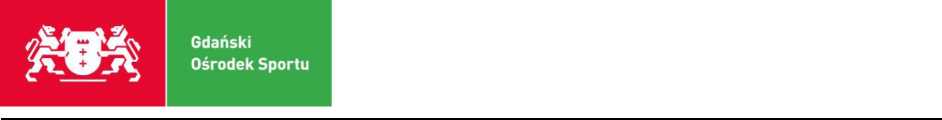 Gdański Ośrodek Sportu 
80-221 Gdańsk ul. Traugutta 29(jednostka budżetowa Gminy Miasta Gdańska)SPECYFIKACJA ISTOTNYCH WARUNKÓW ZAMÓWIENIANumer referencyjny:ZP1/282/22/2019Tryb postępowania: przetarg nieograniczonyPodstawa prawna: art. 39 ustawy z dnia 29 stycznia 2004 r. Prawo zamówień publicznych Ogłoszenie opublikowano w Biuletynie Zamówień Publicznych pod numerem: 599132-N-2019z dnia 2019-09-19 r.Gdańsk, 2019 r.1. 	Nazwa oraz adres Zamawiającego.Gdański Ośrodek Sportuul. Traugutta 2980-221 Gdańsktel.:	(58) 524 34 73fax:	(58) 524 34 93Godziny urzędowania: 7:30 - 15:30e-mail: biuro@sportgdansk.pladres strony internetowej: www.sportgdansk.pl2. 	Tryb udzielenia zamówienia.2.1. Niniejsze postępowanie prowadzone jest w trybie przetargu nieograniczonego 
na podstawie art. 39 i nast. ustawy z dnia 29 stycznia 2004 r. Prawo Zamówień Publicznych zwanej dalej „ustawą PZP”.2.2. W zakresie nieuregulowanym niniejszą Specyfikacją Istotnych Warunków Zamówienia, zwaną dalej „SIWZ”, zastosowanie mają przepisy ustawy PZP oraz przepisy Kodeksu cywilnego z dnia 23 kwietnia 1964 r. z późniejszymi zmianami. 2.3. Wartość zamówienia jest mniejsza niż równowartość kwoty określonej w przepisach wykonawczych wydanych na podstawie art. 11 ust. 8 ustawy PZP. 2.4. Zamawiający na podstawie art. 24aa ust. 1 ustawy PZP zastosuje w postępowaniu 
tzw. „procedurę odwróconą”, tj. najpierw dokona oceny ofert, a następnie zbada, 
czy Wykonawca, którego oferta została oceniona jako najkorzystniejsza (najwyżej oceniona), nie podlega wykluczeniu oraz spełnia warunki udziału w postępowaniu.3. 	Opis przedmiotu zamówienia.3.1. Przedmiotem niniejszego zamówienia jest wykonanie zadania pn. 
„Wykonanie robót remontowych na nabrzeżach rzeki Motławy” 3.2. Zakres robót podzielono na trzy części i obejmuje on:Część 1: Roboty remontowe  - Przystań jachtowa Tamka na Martwej WiśleZakres zamówienia obejmuje:· wymianę pokładu wytyków cumowniczych (tzw. Y-bomów) na pokłady z drewna syntetycznego,· wykonanie dodatkowych gretingów z drewna syntetycznego do wytyków 
nie wyposażonych w pokład· wymianę lin stabilizujących pomost pływający na nowe, wykonane ze stali nierdzewnej·wymianę i uzupełnienie drewnianych elementów amortyzujących - ściernych 
na przegubach stabilizujących pomost pływający i trapach zejściowych· wymianę uszkodzonych, uzupełnienie wybrakowanych belek odbojowych z tworzywa sztucznego· montaż listwy odbojowej na wytykach cumowniczychCzęść 2: Roboty remontowe na nabrzeżach rzeki Motławy – Przystań żeglarska Sienna Grobla.Zakres zamówienia obejmuje rozbiórkę części zbutwiałych i nie nadających się 
do eksploatacji istniejących belek/ram odbojowych wraz z usunięciem szpilek kotwiących oraz montaż nowych belek /ram odbojowych na szpilkach stalowych.Część 3: Roboty remontowe na nabrzeżach rzeki Motławy – Przystań żeglarska przy ul. Szafarnia w Gdańsku.Zakres zamówienia obejmuje rozbiórkę istniejących pokładów wytyków cumowniczych oraz wymianę pokładu wytyków cumowniczych (tzw. Y-bomów) na pokłady z drewna syntetycznego.3.3. Szczegółowy opis przedmiotu zamówienia, zawarty jest w Opisie przedmiotu zamówienia, który stanowi Załącznik nr 1 do Specyfikacji Istotnych Warunków Zamówienia.3.4. Zaleca się, aby Wykonawca przed przygotowaniem oferty dokonał wizji lokalnej 
i wyjaśnił ewentualne wątpliwości poprzez zadanie pytań związanych z realizacją zamówienia.3.5. Główny przedmiot zamówienia wg Wspólnego Słownika Zamówień (CPV):45200000-9 Roboty budowlane w zakresie wznoszenia kompletnych obiektów budowlanych lub ich części oraz roboty w zakresie inżynierii lądowej i wodnejDodatkowe przedmioty:45242210-0 - Roboty budowlane w zakresie przystani jachtowej 45223200-8 - Roboty konstrukcyjne3.6. Wykonawca może powierzyć wykonanie części zamówienia podwykonawcom, 
w takim przypadku zobowiązany jest do wskazania powierzonego zakresu zamówienia 
w załączniku nr 2 do SIWZ - Formularz ofertowy.3.7. Jeżeli powierzenie podwykonawcy wykonania części zamówienia następuje w trakcie jego realizacji, Wykonawca na żądanie Zamawiającego przedstawia oświadczenie, 
o którym mowa w art. 25 ust. 1 pkt 3 ustawy Pzp, lub dokumenty potwierdzające brak podstaw do wykluczenia wobec tego podwykonawcy.3.8. Zamawiający dopuszcza możliwość składania ofert częściowych, tzn, że Wykonawca może złożyć ofertę na jedną, wszystkie lub wybrane części zamówienia.3.9. Zamawiający nie przewiduje udzielenia zamówień, o których mowa w art. 67 ust.1 
pkt 6.3.10. Zamawiający nie dopuszcza składania ofert wariantowych.3.11. Zamawiający nie dokonuje zastrzeżenia dotyczącego obowiązku osobistego wykonania przez Wykonawcę kluczowych części zamówienia.3.12. Jeżeli zmiana albo rezygnacja z podwykonawcy dotyczy podmiotu, na którego zasoby Wykonawca powoływał się, na zasadach określonych w art. 22a ustawy Pzp, w celu wykazania spełniania warunków udziału w postępowaniu, Wykonawca jest zobowiązany wykazać Zamawiającemu, iż sam Wykonawca lub proponowany inny podwykonawca spełniają warunki udziału w postępowaniu w stopniu nie mniejszym niż ten, który wykazał poprzedni podwykonawca, a także że nie ma wobec niego podstaw do wykluczenia.3.13. Dla każdej z części Wymagany okres gwarancji na wykonanie przedmiotu zamówienia wynosi min. 2 lata od daty podpisania protokołu odbioru końcowego.4. 	Termin wykonania zamówienia.Część 1: Roboty remontowe - Przystań jachtowa Tamka na Martwej Wiśle – do 45 dni,Część 2: Roboty remontowe na nabrzeżach rzeki Motławy – Przystań żeglarska Sienna Grobla – do 60 dni,Część 3: Roboty remontowe na nabrzeżach rzeki Motławy – Przystań żeglarska przy 
ul. Szafarnia w Gdańsku – do 45 dni.5. 	Podstawy wykluczenia oraz warunki udziału w postępowaniu.5.1 	Podstawy wykluczenia, o których mowa w art. 24 ust. 5 pkt 1 ustawy PZP.Zamawiający przewiduje wykluczenie wykonawcy w stosunku do którego otwarto likwidację, w zatwierdzonym przez sąd układzie w postępowaniu restrukturyzacyjnym jest przewidziane zaspokojenie wierzycieli przez likwidację jego majątku lub sąd zarządził likwidację jego majątku w trybie art. 332 ust. 1 ustawy z dnia 15 maja 2015 r. - Prawo restrukturyzacyjne lub którego upadłość ogłoszono, z wyjątkiem wykonawcy, który 
po ogłoszeniu upadłości zawarł układ zatwierdzony prawomocnym postanowieniem sądu, jeżeli układ nie przewiduje zaspokojenia wierzycieli przez likwidację majątku upadłego, chyba że sąd zarządził likwidację jego majątku w trybie art. 366 ust. 1 ustawy z dnia 
28 lutego 2003 r. - Prawo upadłościowe.5.2 Spełniają warunki udziału w postępowaniu wynikające z art. 22 ust. 1, tj.: 5.2.1 Warunek dotyczący kompetencji lub uprawnień do prowadzenia określonej działalności zawodowej (art. 22 ust. 1b pkt. 1 PZP).Warunek nie ma zastosowania w niniejszym postępowaniu, ponieważ przepisy prawa nie nakładają obowiązku posiadania kompetencji lub uprawnień przy wykonywaniu działalności określonej przedmiotem niniejszego przetargu.5.2.2 Warunek dotyczący sytuacji ekonomicznej lub finansowej (art. 22 ust. 1b pkt. 2 PZP). Zamawiający nie stawia warunku w zakresie sytuacji ekonomicznej lub finansowej.5.2.3 Warunek dotyczący zdolności technicznej lub zawodowej(art. 22 ust. 1b pkt. 2 PZP). 
1) Wykonawca spełni warunek dotyczący zdolności technicznej lub zawodowej 
w zakresie posiadanego doświadczenia dokumentując odpowiednio dla danej części zamówienia:część nr 1 – Przystań jachtowa Tamka na Martwej WiśleNależyte wykonanie, w okresie ostatnich pięciu lat przed upływem terminu składania ofert, a jeżeli okres prowadzenia działalności jest krótszy - w tym okresie, min. jednej roboty budowlanej polegającej na wymianie pokładów z drewna syntetycznego o powierzchni minimum 50m2,część nr 2 – Przystań żeglarska Sienna Grobla: Należyte wykonanie, w okresie ostatnich pięciu lat przed upływem terminu składania ofert, a jeżeli okres prowadzenia działalności jest krótszy - w tym okresie, min. jednej roboty budowlanej polegającej na wymianie belek odbojowych nabrzeży o długości minimum 50 mb,część nr 3 – Przystań żeglarska przy ul. Szafarnia w GdańskuNależyte wykonanie, w okresie ostatnich pięciu lat przed upływem terminu składania ofert, a jeżeli okres prowadzenia działalności jest krótszy - w tym okresie, min. jednej roboty budowlanej polegającej na wymianie pokładów z drewna syntetycznego o powierzchni minimum 50m2.(Wzór wykazu wykonanych robót stanowi załącznik nr 5 do SIWZ).2) Wykonawca spełni warunek dotyczący zdolności technicznej lub zawodowej w zakresie kwalifikacji zawodowych i doświadczenia osób skierowanych przez Wykonawcę 
do realizacji zamówienia dokumentując dla wszystkich części postępowania, że:Dysponuje min. jedną osobą o kwalifikacjach umożliwiających pełnienie obowiązków kierownika robót w specjalności inżynieryjnej hydrotechnicznej (w rozumieniu art. 15 
ust. 15 lub ust. 16 ustawy z dnia 7 lipca 1994 roku Prawo budowlane), oraz posiadającą minimum 2 (dwa) lata doświadczenia w kierowaniu robotami budowlanymi 
w tej specjalności.(Wzór wykazu osób stanowi załącznik nr 6 do SIWZ).Zamawiający dokona oceny spełniania powyższych warunków udziału w postępowaniu, zgodnie z formułą spełnia/nie spełnia, w oparciu o oświadczenia i dowody złożone przez wykonawcę w ofercie  i na wezwanie Zamawiającego. Przez uprawnienia do pełnienia samodzielnych funkcji w budownictwie zamawiający rozumie uprawnienia wydane na podstawie obowiązującej ustawy – Prawo budowlane lub odpowiadające im ważne uprawnienia wydane na podstawie wcześniej obowiązujących przepisów albo odpowiednie kwalifikacje uzyskane za granicą, uznane w Polsce 
na podstawie przepisów o zasadach uznawania kwalifikacji zawodowych nabytych 
w państwach członkowskich Unii Europejskiej.5.3. Zamawiający może, na każdym etapie postępowania, uznać, że wykonawca nie posiada wymaganych zdolności, jeżeli zaangażowanie zasobów technicznych lub zawodowych wykonawcy w inne przedsięwzięcia gospodarcze wykonawcy może mieć negatywny wpływ na realizację zamówienia.5.4. Wykonawca, który polega na zdolnościach lub sytuacji innych podmiotów, musi udowodnić zamawiającemu, że realizując zamówienie, będzie dysponował niezbędnymi zasobami tych podmiotów, w szczególności przedstawiając zobowiązanie tych podmiotów do oddania mu do dyspozycji niezbędnych zasobów na potrzeby realizacji zamówienia. 
W takim przypadku Wykonawca może skorzystać z formularza będącego załącznikiem 
nr 3 do SIWZ.5.5. W odniesieniu do warunków dotyczących wykształcenia, kwalifikacji zawodowych 
lub doświadczenia, wykonawcy mogą polegać na zdolnościach innych podmiotów, 
jeśli podmioty te zrealizują roboty budowlane lub usługi, do realizacji których te zdolności są wymagane.5.6. Zamawiający oceni, czy udostępniane wykonawcy przez inne podmioty zdolności techniczne lub zawodowe, pozwalają na wykazanie przez wykonawcę spełniania warunków udziału w postępowaniu oraz zbada, czy nie zachodzą wobec tego podmiotu podstawy wykluczenia, o których mowa w art. 24 ust. 1 pkt 12–22 i ust. 5 pkt 1 ustawy Pzp.5.7. Jeżeli zdolności techniczne lub zawodowe podmiotu, o którym mowa w pkt 5.4. 
nie potwierdzają spełniania przez wykonawcę warunków udziału w postępowaniu, 
lub zachodzą wobec tych podmiotów podstawy wykluczenia, zamawiający żąda, 
aby wykonawca w terminie określonym przez zamawiającego:a) zastąpił ten podmiot innym podmiotem lub podmiotami lubb) zobowiązał się do osobistego wykonania odpowiedniej części zamówienia, 
jeżeli wykaże wymagane zdolności techniczne lub zawodowe.6. 	Wykaz oświadczeń lub dokumentów, potwierdzających spełnianie warunków udziału w postępowaniu oraz brak podstaw wykluczenia.6.1 Zamawiający zweryfikuje czy Wykonawca wraz z ofertą złożył oświadczenie dotyczące wstępnego potwierdzenia spełniania warunków udziału i braku podstaw do wykluczenia 
z postępowania.Wykonawca może posłużyć się przygotowanym przez Zamawiającego Formularzem Oferty (zał. nr 2 do SIWZ), który zawiera stosowne oświadczenie o spełnianiu warunków udziału w postępowaniu i braku podstaw do wykluczenia z postępowania o zamówienie publiczne.6.2 W przypadku braku w/w oświadczenia lub jego niekompletności lub błędów lub gdy budzą wskazane przez Zamawiającego wątpliwości – Zamawiający wzywa do ich złożenia, uzupełnienia lub poprawienia lub do udzielania wyjaśnień w terminie przez siebie wskazanym, chyba że mimo ich złożenia, uzupełnienia lub poprawienia 
lub udzielenia wyjaśnień oferta Wykonawcy podlega odrzuceniu albo konieczne byłoby unieważnienie postępowania.6.3. W przypadku wspólnego ubiegania się o zamówienie przez wykonawców oświadczenie, o którym mowa w pkt. 6.1. składa każdy z wykonawców wspólnie ubiegających się 
o zamówienie. Oświadczenie te ma potwierdzać spełnianie warunków udziału 
w postępowaniu dotyczących danego Wykonawcy oraz brak podstaw wykluczenia.6.3 Wykonawca, który zamierza powierzyć wykonanie części zamówienia podwykonawcom, w celu wykazania braku istnienia wobec nich podstaw wykluczenia 
z udziału w postępowaniu, zamieszcza informacje o podwykonawcach w Formularzu Oferty. 6.4 Wykonawca, który powołuje się na zasoby innych podmiotów, w celu wykazania braku istnienia wobec nich podstaw wykluczenia oraz spełnienia - w zakresie, w jakim powołuje się na ich zasoby - warunków udziału w postępowaniu zamieszcza informacje 
o tych podmiotach w oświadczeniu stanowiącym załącznik nr 3 do SIWZ.6.5 Zamawiający przed udzieleniem zamówienia, może wezwać wykonawcę, którego oferta została najwyżej oceniona, do złożenia w wyznaczonym, nie krótszym niż 5 dni, terminie aktualnych na dzień złożenia następujących oświadczeń lub dokumentów:6.5.1. W celu potwierdzenia braku podstaw wykluczenia na podstawie art. 24 ust. 5 pkt 1 ustawy Pzp. wykonawca przedłoży:odpis z właściwego rejestru lub z centralnej ewidencji i informacji o działalności gospodarczej, jeżeli odrębne przepisy wymagają wpisu do rejestru lub ewidencji. 6.5.2. W celu potwierdzenia spełnienia warunków udziału wykonawca przedłoży:wykaz robót budowlanych wykonanych nie wcześniej niż w okresie ostatnich 5 lat przed upływem terminu składania ofert albo wniosków o dopuszczenie do udziału 
w postępowaniu, a jeżeli okres prowadzenia działalności jest krótszy – w tym okresie, wraz z podaniem ich rodzaju, wartości, daty, miejsca wykonania i podmiotów, 
na rzecz których roboty te zostały wykonane, z załączeniem dowodów określających czy te roboty budowlane zostały wykonane należycie, w szczególności informacji 
o tym czy roboty zostały wykonane zgodnie z przepisami prawa budowlanego 
i prawidłowo ukończone, przy czym dowodami, o których mowa, są referencje bądź inne dokumenty wystawione przez podmiot, na rzecz którego roboty budowlane były wykonywane, a jeżeli z uzasadnionej przyczyny o obiektywnym charakterze wykonawca nie jest w stanie uzyskać tych dokumentów – inne dokumenty;wykaz osób, skierowanych przez Wykonawcę do realizacji zamówienia publicznego, w szczególności odpowiedzialnych za świadczenie usług, kontrolę jakości 
lub kierowanie robotami budowlanymi, wraz z informacjami na temat ich kwalifikacji zawodowych, uprawnień, doświadczenia i wykształcenia niezbędnych do wykonania zamówienia publicznego, a także zakresu wykonywanych przez nie czynności 
oraz informacją o podstawie do dysponowania tymi osobami6.6. Wykonawca w terminie 3 dni od dnia zamieszczenia na stronie internetowej Zamawiającego: www.sportgdansk.pl informacji, o której mowa w art. 86 ust. 5 ustawy PZP, przekaże zamawiającemu oświadczenie o przynależności lub braku przynależności do tej samej grupy kapitałowej, o której mowa w art. 24 ust. 1 pkt 23 ustawy PZP. Wraz ze złożeniem oświadczenia, wykonawca może przedstawić dowody, że powiązania 
z innym wykonawcą nie prowadzą do zakłócenia konkurencji w postępowaniu 
o udzielenie zamówienia. W przypadku Wykonawców wspólnie ubiegających się o zamówienie (np. wspólników spółki cywilnej, konsorcjum) oświadczenie o przynależności albo braku przynależności 
do tej samej grupy kapitałowej co Wykonawcy, którzy złożyli odrębne oferty składa każdy z Wykonawców wspólnie ubiegających się o zamówienie.(Wzór informacji o przynależności do grupy kapitałowej stanowi załącznik nr 7 do SIWZ).6.7. Jeżeli Wykonawca ma siedzibę lub miejsce zamieszkania poza terytorium Rzeczypospolitej Polskiej, zamiast dokumentów, o których mowa w pkt. 6.5.1 składa dokument lub dokumenty wystawione w kraju, w którym Wykonawca ma siedzibę 
lub miejsce zamieszkania, potwierdzające odpowiednio, że nie otwarto jego likwidacji 
ani nie ogłoszono upadłości.6.8. Dokumenty, o których mowa w pkt 6.7 niniejszej SIWZ, powinny być wystawione 
nie wcześniej niż 6 miesięcy przed upływem terminu składania ofert.6.9. Jeżeli w kraju, w którym Wykonawca ma siedzibę lub miejsce zamieszkania 
lub miejsce zamieszkania ma osoba, której dokument dotyczy, nie wydaje 
się dokumentów, o których mowa w pkt 6.7 zastępuje się je dokumentem zawierającym odpowiednio oświadczenie Wykonawcy, ze wskazaniem osoby albo osób uprawnionych do jego reprezentacji, lub oświadczenie osoby, której dokument miał dotyczyć, złożone przed notariuszem lub przed organem sądowym, administracyjnym albo organem samorządu zawodowego lub gospodarczego właściwym ze względu na siedzibę 
lub miejsce zamieszkania wykonawcy lub miejsce zamieszkania tej osoby. 6.10. W przypadku wskazania przez wykonawcę dostępności oświadczeń lub dokumentów, o których mowa w pkt 6.5.1 i 6.7, w formie elektronicznej pod określonymi adresami internetowymi ogólnodostępnych i bezpłatnych baz danych, zamawiający pobierze samodzielnie z tych baz danych wskazane przez wykonawcę oświadczenia lub dokumenty.6.11. W przypadku wskazania przez wykonawcę oświadczeń lub dokumentów, o których mowa pkt. 6.5 i 6.7, które znajdują się w posiadaniu zamawiającego, w szczególności oświadczeń lub dokumentów przechowywanych przez zamawiającego zgodnie z art. 97 ust. 1 ustawy, zamawiający w celu potwierdzenia okoliczności, o których mowa w art. 25 ust. 1 pkt 1 i 3 ustawy, korzysta z posiadanych oświadczeń lub dokumentów, o ile są one aktualne.6.12. Jeżeli wykonawca nie złożył oświadczenia, o którym mowa w art. 25a 
ust. 1,oświadczeń lub dokumentów potwierdzających okoliczności, o których mowa 
w art.25 ust. 1 lub innych dokumentów niezbędnych do przeprowadzenia postępowania, oświadczenia lub dokumenty są niekompletne, zawierają błędy lub budzą wskazane 
przez zamawiającego wątpliwości, zamawiający wzywa do ich złożenia, uzupełnienia 
lub poprawienia lub do udzielenia wyjaśnień w terminie przez siebie wskazanym, chyba 
że mimo ich złożenia, uzupełnienia lub poprawienia lub udzielenia wyjaśnień oferta wykonawcy podlega odrzuceniu albo konieczne byłoby unieważnienie postępowania.6.13. Jeżeli wykonawca nie złożył wymaganych pełnomocnictw albo złożył wadliwe pełnomocnictwa, zamawiający wzywa do ich złożenia w terminie przez siebie wskazanym, chyba że mimo ich złożenia oferta wykonawcy podlega odrzuceniu albo konieczne byłoby unieważnienie postępowania.6.14 Brak jakiegokolwiek z dokumentów wymaganych w SIWZ i ogłoszeniu o zamówieniu lub złożenie dokumentu w niewłaściwej formie (np. niepoświadczone za zgodność 
z oryginałem kopie, sprzecznie z treścią SIWZ) spowoduje wykluczenie Wykonawcy 
z postępowania oraz uznanie jego oferty za odrzuconą, z zastrzeżeniem pkt 6.12 i 6.13 niniejszego rozdziału.7. 	Informacje o sposobie porozumiewania się Zamawiającego z Wykonawcami oraz przekazywaniu oświadczeń i dokumentów, a także wskazanie osób uprawnionych  do porozumiewania się z Wykonawcami.7.1. Wszelkie zawiadomienia, oświadczenia, wnioski oraz informacje Zamawiający oraz Wykonawcy mogą przekazywać drogą elektroniczną, przy czym nie zachowanie formy pisemnej w przypadku oświadczeń i dokumentów wymienionych w punkcie 6 SIWZ, (również w przypadku ich złożenia w wyniku wezwania, o którym mowa w art. 26 ust. 3) czyni te czynności bezskutecznymi (nie wywołują żadnych skutków prawnych). 7.2. Oferta pod rygorem nieważności musi być sporządzona w formie pisemnej.7.3. Komunikacja między Zamawiającym a Wykonawcami odbywa się za pośrednictwem operatora pocztowego w rozumieniu ustawy z dnia 23 listopada 2012 r. – Prawo pocztowe, osobiście, za pośrednictwem posłańca lub przy użyciu środków komunikacji elektronicznej w rozumieniu ustawy z dnia 18 lipca 2002 r. o świadczeniu usług drogą elektroniczną.7.4. W korespondencji kierowanej do Zamawiającego Wykonawca winien posługiwać się numerem sprawy: ZP1/282/22/2019.7.5. Zawiadomienia, oświadczenia, wnioski oraz informacje przekazywane przez Wykonawcę pisemnie powinny być składane na adres: Gdański Ośrodek Sportu, 
ul. Traugutta 29, 80-221 Gdańsk, , lub za pośrednictwem poczty elektronicznej na adres e-mail: przetargi@sportgdansk.pl Zamawiający deklaruje, że ww. środki komunikacji będą czynne, aktualne, sprawne działające przez cały okres postępowania.7.6. Jeżeli Zamawiający lub Wykonawca przekazują oświadczenia, wnioski, zawiadomienia oraz informacje drogą elektroniczną, każda ze stron na żądanie drugiej niezwłocznie potwierdza fakt ich otrzymania. 7.7. Wykonawca może zwrócić się do Zamawiającego o wyjaśnienie treści SIWZ. Zamawiający jest obowiązany udzielić wyjaśnień niezwłocznie, jednak nie później niż na 2 dni przed upływem terminu składania ofert – pod warunkiem że wniosek o wyjaśnienie treści SIWZ wpłynął do Zamawiającego nie później niż do końca dnia, w którym upływa połowa wyznaczonego terminu składania ofert. 7.8. Jeżeli wniosek o wyjaśnienie treści SIWZ wpłynie po upływie terminu składania wniosku, o którym mowa w ust. 7.7, lub dotyczy udzielonych wyjaśnień, Zamawiający może udzielić wyjaśnień albo pozostawić wniosek bez rozpoznania. 7.9. Przedłużenie terminu składania ofert nie wpływa na bieg terminu składania wniosku, 
o którym mowa w ust. 7.7. 7.10. Zamawiający jednocześnie przekazuje treść zapytań wraz z wyjaśnieniami wszystkim Wykonawcom, którym przekazano Specyfikację Istotnych Warunków Zamówienia, 
bez ujawniania źródła zapytania oraz zamieści na stronie internetowej Zamawiającego.7.11. W uzasadnionych przypadkach Zamawiający może przed upływem terminu składania ofert zmienić treść SIWZ. Dokonaną zmianę SIWZ Zamawiający udostępnia na stronie internetowej.7.12. Zamawiający może przedłużyć termin składania ofert, w przypadkach zaistnienia przesłanek określonych w art.  lub art. 38 ust. 6 ustawy Pzp. 7.13. Osoba wyznaczona do bezpośredniego kontaktu z Wykonawcami:Sławomir Niedziela  – tel. 58-524-18-08, mail: slawomir.niedziela@sportgdansk.pl7.14. W ramach instytucji „bezpośredniego kontaktowania się z Wykonawcami” Zamawiający nie przekazuje żadnych oświadczeń, wniosków, zawiadomień 
lub informacji.7.15. Postępowanie prowadzone jest w języku polskim.7.16. Zamawiający nie przewiduje zwołania zebrania Wykonawców.8. 	Wymagania dotyczące wadium.8.1. Wykonawca przystępujący do przetargu nieograniczonego jest obowiązany wnieść wadium w wysokości1) część nr 1 – Tamka – 900,00 PLN2) część nr 2 – Sienna Grobla – 2 500,00 PLN3) część nr 3 – Szafarnia – 2.500,00 PLN8.2. Wadium winno być wniesione przed upływem terminu składania ofert oraz musi obejmować cały okres związania ofertą, który wynosi 30 dni od upływu terminu 
do składania ofert. 8.3. Wadium może być wniesione w pieniądzu, poręczeniach bankowych lub poręczeniach spółdzielczej kasy oszczędnościowo-kredytowej, z tym że poręczenie kasy jest zawsze poręczeniem pieniężnym, gwarancjach bankowych, gwarancjach ubezpieczeniowych, poręczeniach udzielanych przez podmioty, o których mowa w art. 6b ust. 5 pkt 2 ustawy 
z dnia 9 listopada 2000 r. o utworzeniu Polskiej Agencji Rozwoju Przedsiębiorczości. 8.4. Wadium wnoszone w pieniądzu należy wpłacić przelewem na rachunek bankowy Zamawiającego, tj. 46 1240 1268 1111 0010 3860 4109 „Wadium - znak sprawy: ZP1/282/22/2019”. Przy czym należy pamiętać, że wadium jest wniesione należycie 
w dniu i o godzinie uznania rachunku Zamawiającego, a nie w dniu i o godzinie dokonania przelewu przez Wykonawcę. Wadium musi wpłynąć na rachunek Zamawiającego przed terminem składania ofert.8.5. Wadium wniesione w formie innej niż pieniężna powinno być wystawione 
na Zamawiającego. Oryginał wadium należy złożyć wraz z ofertą w oddzielnej opisanej kopercie.8.6. Oferta Wykonawcy, który nie wniósł wadium lub zostało ono wniesione 
w nieprawidłowy sposób, zostanie odrzucona.8.7. Dokument wadium wniesionego w formie niepieniężnej musi zawierać następujące elementy:- Zobowiązanie gwaranta do zapłacenia beneficjentowi kwoty poręczenia/gwarancji. Z treści poręczenia/gwarancji musi jednoznacznie wynikać, że Gwarant zapłaci beneficjentowi kwotę gwarancji/poręczenia w przypadku zaistnienia każdej z okoliczności określonej 
w art. 46 ust. 4a i 5 ustawy PZP.- Bezwarunkowość dysponowania poręczeniem/gwarancją. Gwarant zobowiązany jest 
na pierwsze żądanie beneficjenta - zawierające oświadczenie, że kwota wadium jest 
mu należna z powodu zaistnienia jakiejkolwiek z okoliczności, określonych w art. 46 
ust. 4a lub 5 ustawy PZP – przekazać kwotę poręczenia lub gwarancji na konto wskazane przez beneficjenta.- Nieodwołalność poręczenia/gwarancji. Gwarant nie może odwołać zobowiązania wynikającego z udzielonego poręczenia/gwarancji)8.8. Poręczenie/gwarancja o treści, która ograniczałaby odpowiedzialność Gwaranta wobec Beneficjenta, jest równoznaczne z nie wniesieniem wadium i skutkuje odrzuceniem oferty Wykonawcy.8.9. Zwrot wadium reguluje art. 46 ustawy PZP.9. 	Termin związania ofertą.9.1. Termin związania Wykonawcy złożoną ofertą wynosi 30 dni. 9.2. Wykonawca samodzielnie lub na wniosek Zamawiającego może przedłużyć termin związania ofertą, z tym że Zamawiający może tylko raz, co najmniej na 3 dni przed upływem terminu związania ofertą, zwrócić się do Wykonawców o wyrażenie zgody 
na przedłużenie tego terminu o oznaczony okres, nie dłuższy jednak niż 60 dni.9.3. Bieg terminu związania ofertą rozpoczyna się wraz  z upływem terminu składania ofert.10. 	Opis sposobu przygotowywania ofert.10.1. Ofertę należy złożyć wg formularza ofertowego stanowiącego załącznik nr 2 
do niniejszej SIWZ.10.2. Treść złożonej oferty musi odpowiadać treści SIWZ.10.3. Oferta powinna być napisana w języku polskim, na maszynie do pisania, komputerze lub inną trwałą i czytelną techniką oraz podpisana przez osobę(y) upoważnioną 
do reprezentowania Wykonawcy na zewnątrz i zaciągania zobowiązań w wysokości odpowiadającej cenie oferty.10.4. Oferta i załączniki do oferty (oświadczenia i dokumenty) muszą być własnoręcznie podpisane przez upoważnionego przedstawiciela Wykonawcy. 10.4.1. W przypadku składania dokumentów w formie kopii, muszą one być poświadczone za zgodność z oryginałem przez Wykonawcę lub upoważnionego przedstawiciela Wykonawcy;10.4.2. W przypadku podpisywania oferty lub poświadczania za zgodność z oryginałem kopii dokumentów przez osobę upoważnioną, należy do oferty dołączyć stosowne pełnomocnictwo. Pełnomocnictwo powinno być przedstawione w formie oryginału 
lub poświadczonej notarialnie za zgodność z oryginałem kopii. 10.5. Własnoręczny podpis musi umożliwiać identyfikację tożsamości osoby składającej oświadczenie, w celu oceny skuteczności prawnej złożonego oświadczenia. Zamawiający musi mieć możliwość jednoznacznego stwierdzenia czy osoba składająca oświadczenie jest do tego uprawniona, również w przypadku, gdy podpis jest nieczytelny 
(gdy czytelność samego podpisu uniemożliwia lub utrudnia ustalenie osoby składającej podpis).10.6. Wszystkie formularze zawarte w niniejszej SIWZ, a w szczególności formularz oferty, Wykonawca wypełni ściśle według wskazówek zawartych w SIWZ.10.7. Wykonawca, który zamierza powierzyć wykonanie robót podwykonawcy (podwykonawcom), winien jest wskazać w ofercie część zamówienia, której Wykonawca zamierza powierzyć podwykonawcom.10.8. Zamawiający zaleca, aby oferta wraz z załącznikami była zestawiona w sposób trwały, np. całą ofertę Wykonawca może zszyć, skleić itp.10.9. Wszelkie poprawki lub zmiany w tekście oferty (w tym załącznikach do oferty) muszą być podpisane własnoręcznie przez osobę upoważnioną do reprezentowania Wykonawcy.10.10. Wykonawca umieści ofertę w zamkniętej kopercie, która będzie zaadresowana:PRZETARG – Nie otwierać przed datą 04.10.2019r. godz. 10.30Gdański Ośrodek Sportu Sekretariat80-221 Gdańsk, ul. Traugutta 29-sekretariat oraz będzie posiadać następujące oznaczenie: „Oferta na przetarg: Wykonanie robót remontowychna nabrzeżach rzeki Motławy - znak sprawy ZP1/282/22/2019” 10.11. Wykonawca umieści na kopercie także swoją nazwę (firmę) oraz adres.10.12. Koperta winna być szczelnie zamknięta w sposób uniemożliwiający zapoznanie się 
z treścią oferty, przed jej otwarciem. 10.13. Zamawiający informuje, iż zgodnie z art. 8 w zw. z art. 96 ust. 3 ustawy PZP oferty składane w postępowaniu o zamówienie publiczne są jawne i podlegają udostępnieniu 
od chwili ich otwarcia, z wyjątkiem informacji stanowiących tajemnicę przedsiębiorstwa 
w rozumieniu ustawy z dnia 16 kwietnia 1993 r. o zwalczaniu nieuczciwej konkurencji, jeśli Wykonawca w terminie składania ofert zastrzegł, że nie mogą one być udostępniane 
i jednocześnie wykazał, iż zastrzeżone informacje stanowią tajemnicę przedsiębiorstwa.10.14. Zamawiający zaleca, aby informacje zastrzeżone, jako tajemnica przedsiębiorstwa były przez Wykonawcę złożone w oddzielnej wewnętrznej kopercie z oznakowaniem „tajemnica przedsiębiorstwa”, lub spięte (zszyte) oddzielnie od pozostałych, jawnych elementów oferty. Brak jednoznacznego wskazania, które informacje stanowią tajemnicę przedsiębiorstwa oznaczać będzie, że wszelkie oświadczenia i zaświadczenia składane 
w trakcie niniejszego postępowania są jawne bez zastrzeżeń.10.15. Wykonawcy ponoszą wszelkie koszty związane z przygotowaniem i złożeniem oferty, z zastrzeżeniem art. 93 ust. 4 ustawy Prawo zamówień publicznych,10.16. Wykonawca może wprowadzić zmiany, poprawki, modyfikacje i uzupełnienia 
do złożonej oferty pod warunkiem, że Zamawiający otrzyma pisemne powiadomienie 
o wprowadzeniu zmian, poprawek itp. przed terminem składania ofert. 10.17. Powiadomienie o wprowadzeniu zmian musi być złożone wg takich samych zasad jak składana oferta, w zamkniętej kopercie, odpowiednio oznakowanej dopiskiem „ZMIANA”.10.18. Koperty oznakowane dopiskiem „ZMIANA” zostaną otwarte przy otwieraniu oferty Wykonawcy, który wprowadził zmiany i po stwierdzeniu poprawności procedury dokonania zmian, zostaną dołączone do oferty.10.19. Wykonawca ma prawo przed upływem terminu składania ofert wycofać się 
z postępowania poprzez złożenie pisemnego powiadomienia (wg takich samych zasad jak wprowadzanie zmian) z napisem na kopercie „WYCOFANIE”.10.20. Zmiana lub wycofanie oferty będzie skuteczne, jeśli Wykonawca złoży oświadczenie o zmianie lub wycofaniu oferty łącznie z dokumentem potwierdzającym prawo 
do reprezentowania Wykonawcy osoby lub osób podpisujących oświadczenie o zmianie lub wycofaniu oferty.10.21. W przypadku wycofania oferty Zamawiający zwraca ofertę bez zbędnej zwłoki.11. Wspólne ubieganie się o udzielenie zamówienia11.1. Wykonawcy mogą wspólnie ubiegać się o udzielenie zamówienia. W takim przypadku ich oferta musi spełniać następujące wymagania:11.1.1. Oferta musi być podpisana w taki sposób, by prawnie zobowiązywała wszystkich Wykonawców występujących wspólnie, 11.1.2. Wykonawcy występujący wspólnie muszą ustanowić pełnomocnika 
do reprezentowania ich w postępowaniu o udzielenie niniejszego zamówienia 
lub do reprezentowania ich w postępowaniu oraz zawarcia umowy o udzielenie przedmiotowego zamówienia publicznego. Umocowanie może wynikać z treści umowy konsorcjum, umowy spółki cywilnej – w takim przypadku umowę należy dołączyć 
do oferty – lub zostać przedłożone oddzielnie wraz z ofertą.Uwaga: treść pełnomocnictwa powinna dokładnie określać zakres umocowania. Powyższe pełnomocnictwo winno być złożone w formie oryginału lub notarialnie poświadczonej kopii.11.1.3. Wszelka korespondencja oraz uzgodnienia dokonywane będą wyłącznie z pełnomocnikiem,11.1.4. Wypełniając formularz ofertowy, jak również inne dokumenty powołujące się na „Wykonawcę”, w miejscu „np. nazwa i adres Wykonawcy” należy wpisać dane dotyczące konsorcjum, a nie pełnomocnika konsorcjum.11.1.5. Warunek dotyczący zdolności technicznej lub zawodowej w zakresie kwalifikacji 
i doświadczenia osób skierowanych przez Wykonawcę do realizacji zamówienia – musi spełniać co najmniej jeden z Wykonawców wspólnie ubiegających 
się o zamówienie (nie sumuje się kwalifikacji i doświadczenia poszczególnych osób Wykonawców wspólnie ubiegających się o zamówienie).12. 	Miejsce i termin składania i otwarcia ofert.12.1. Ofertę należy złożyć w zamkniętej kopercie w siedzibie zamawiającego Gdański Ośrodek Sportu – Sekretariat, 80-221 Gdańsk, ul. Traugutta 29, w terminie najpóźniej do dnia 04.10.2019 r., do godz. 10.00.12.2. Oferta złożona po terminie zostanie zwrócona zgodnie z dyspozycjami art. 84 ust.2 ustawy Pzp.12.3. Otwarcie ofert nastąpi w dniu 04.10.2019 r., w siedzibie Zamawiającego 
w Gdańsku przy ul. Traugutta 29 w Sali konferencyjnej o godzinie 11:30. Wykonawcy mogą uczestniczyć w publicznym otwarciu ofert.12.4. Bezpośrednio przed otwarciem ofert Zamawiający poda kwotę, jaką zamierza przeznaczyć na sfinansowanie zamówienia.12.5. Podczas otwarcia ofert Zamawiający poda nazwy (firmy) oraz adresy Wykonawców, 
a także informacje dotyczące ceny, terminu wykonania zamówienia i okresu gwarancji .12.6. Niezwłocznie po otwarciu ofert zamawiający zamieści na stronie www.sportgdansk.pl w zakładce ZAMÓWIENIA PUBLICZNE POWYŻEJ 30000 EURO (dla danego postępowania) informacje dotyczące:kwoty, jaką zamierza przeznaczyć na sfinansowanie zamówienia;firm oraz adresów wykonawców, którzy złożyli oferty w terminie;ceny, terminu wykonania zamówienia, okresu gwarancji.13. 	Opis sposobu obliczania ceny.13.1. Cenę oferty podaje się w złotych polskich i musi być podana i wyliczona 
w zaokrągleniu do dwóch miejsc po przecinku (zasada zaokrąglenia – poniżej 5 należy końcówkę pominąć, powyżej i równe 5 należy zaokrąglić w górę).13.2. Cena oferty odpowiada zobowiązaniu Wykonawcy dla świadczenia ustalonego zakresem rzeczowym i standardem wykonania przedmiotu zamówienia, stanowi ekwiwalentnie wartość zobowiązania Zamawiającego i obejmuje wykonanie przedmiotu zamówienia na warunkach określonych w niniejszej SIWZ (Wzór Umowy zał. nr 4 
do SIWZ).13.3. Łączna cena ofertowa brutto powinna uwzględniać wszystkie elementy związane 
z prawidłową realizacją niniejszego zamówienia z uwzględnieniem wszystkich kosztów, 
w tym: dowozem pracowników, ubezpieczeniem, zakupem materiałów itp., zgodnie 
z opisem przedmiotu zamówienia oraz wzorem umowy.13.4. Wykonawca wraz z ofertą składa kosztorys ofertowy w wersji skróconej wypełniając odpowiednią dla danej części tabelę w Formularzu Oferty stanowiącym załącznik nr 2 do SIWZ.13.5. Wykonawca, obliczając cenę oferty winien przeprowadzić obliczenia w następującej kolejności:1) dla każdej pozycji kosztorysu pomnożyć wskazaną w przedmiarze ilość nakładów przez cenę jednostkową pozycji bez podatku VAT2) zsumować wszystkie pozycje kosztorysu bez podatku VAT3) podać stawkę % podatku VAT4) obliczyć kwotę podatku VAT wszystkich pozycji kosztorysu (pkt 2))5) dodać wartość podatku VAT (pkt 3)) do sumy wszystkich pozycji kosztorysu bez podatku VAT (pkt 2)) – otrzymana wartość jest ceną oferty.13.5. Zgodnie z art. 91 ust. 3a zdanie drugie PZP w przypadku, gdy wybór oferty Wykonawcy prowadziłby do powstania u Zamawiającego obowiązku podatkowego zgodnie z przepisami o podatku od towarów i usług, Wykonawca podaje wartość 
bez podatku VAT, wskazując nazwę (rodzaj) towaru lub usługi, których dostawa 
lub świadczenie będzie prowadzić do jego powstania.13.6. Zamawiający informuje, że w odniesieniu do sposobu obliczenia ceny oferty, Zamawiający odrzuci ofertę między innymi w następujących przypadkach:a) Wykonawca wezwany do złożenia wyjaśnień w zakresie obliczenia ceny oferty – 
w związku podejrzeniem Zamawiającego, że złożona przez Wykonawcę oferta zawiera rażąco niską cenę w stosunku do przedmiotu zamówienia – nie złożył wyjaśnień 
lub złożone wyjaśnienia oraz dowody, które potwierdzają, że oferta zawiera rażąco niską cenę w stosunku do przedmiotu 	zamówienia,b) Oferta zawiera błędy w obliczeniu ceny, których Zamawiający nie może poprawić 
na podstawie art. 87 ust. 2 ustawy PZP,c) Wykonawca w terminie 3 dni od dnia doręczenia zawiadomienia nie zgodził się 
na poprawienie omyłki, o której mowa w art. 87 ust. 2 pkt 3 ustawy PZP.14. 	Opis kryteriów, którymi zamawiający będzie się kierował przy wyborze oferty, wraz z podaniem wag tych kryteriów i sposobu oceny ofert.14.1. Zamawiający za najkorzystniejszą uzna ofertę niepodlegającą odrzuceniu, 
która uzyska największą liczbę punktów obliczona w oparciu o podane kryteria oceny ofert dla przedmiotu zamówienia.14.2. Zamawiający dla każdej części dokona oceny ofert według następujących kryteriów 
i ich wag:14.3. W trakcie oceny ofert kolejno ocenianym ofertom, zostaną przyznane punkty 
wg poniższego wzoru:Kryterium CENA (C):                najniższa oferowana cena brutto C = ---------------------------------------------------  x 60 pkt                  cena brutto badanej ofertyKryterium GWARANCJA (G) termin udzielonej gwarancji – min. 2 lata:Punkty za oferowany termin gwarancji na przedmiot zamówienia zostaną przydzielone zgodnie 
z poniższą tabelą:UWAGA: przy obliczaniu punktacji w kryterium przyjmuje się jako jednostkę pełnych lat, 
w przypadku podania przez Wykonawcę innej wartości, Zamawiający zaokrągli podaną wartość w dół do pełnego roku14.4. Ostateczna ocena punktowa (K) wyliczana będzie wg wzoru:K = C + G Gdzie:K – suma wszystkich punktów uzyskanych przez Wykonawcę C- ilość punktów uzyskanych przez Wykonawcę w kryterium CENAG – ilość punktów uzyskanych przez Wykonawcę w kryterium GWARANCJA14.5. Punktacja przyznawana ofertom w poszczególnych kryteriach będzie liczona 
z dokładnością do dwóch miejsc po przecinku. Najwyższa liczba punktów wyznaczy najkorzystniejszą ofertę.14.6. Zamawiający udzieli zamówienia Wykonawcy, którego oferta odpowiada wszystkim wymaganiom określonym w ustawie Prawo zamówień publicznych i Specyfikacji Istotnych Warunków Zamówienia oraz zostanie oceniona jako najkorzystniejsza 
w oparciu o podane w pkt 14 kryterium oceny ofert dla przedmiotu zamówienia. 14.7. W toku oceny ofert Zamawiający może żądać od Wykonawcy pisemnych wyjaśnień dotyczących treści złożonej oferty. Wykonawca będzie zobowiązany do przedstawienia pisemnych wyjaśnień w terminie określonym przez Zamawiającego. 14.8. Zamawiający poprawi oczywiste i inne omyłki zgodnie z przepisami określonymi 
w art. 87 Ustawy Prawo zamówień publicznych. O poprawieniu omyłek Zamawiający powiadomi wykonawcę, którego oferta została poprawiona. Zamawiający odrzuci ofertę Wykonawcy, który w terminie 3 dni od dnia doręczenia zawiadomienia nie zgodzi się 
na poprawienie omyłki, o której mowa w art. 87 ust. 2 pkt 3 ustawy PZP.14.9. W sytuacji, gdy Zamawiający nie będzie mógł dokonać wyboru oferty najkorzystniejszej ze względu na to, że dwie lub więcej ofert przedstawia taki sam bilans ceny i innych kryteriów oceny ofert, Zamawiający spośród tych ofert wybiera ofertę 
z najniższą cena, a jeżeli zostały złożone oferty o tej samej cenie, zamawiający wzywa wykonawców, którzy złożyli te oferty do złożenia w terminie określonym przez Zamawiającego ofert dodatkowych.14.10. Wykonawcy, składając oferty dodatkowe, nie mogą zaoferować cen wyższych 
niż zaoferowane w złożonych ofertach.15. 	Informacje o formalnościach, jakie powinny być dopełnione po wyborze oferty 
w celu zawarcia umowy w sprawie zamówienia publicznego.15.1. Po dokonaniu wyboru najkorzystniejszej oferty Zamawiający powiadomi za pomocą środków komunikacji elektronicznej o wynikach postępowania wszystkich Wykonawców, którzy ubiegali się o udzielenie zamówienia.15.2. Zamawiający powiadomi wybranego Wykonawcę o miejscu i terminie podpisania umowy stanowiącej załącznik nr 4 do SIWZ.15.3. Osoby reprezentujące Wykonawcę przy podpisywaniu umowy powinny posiadać 
ze sobą dokumenty potwierdzające ich umocowanie do podpisania umowy, 
o ile umocowanie to nie będzie wynikać z dokumentów załączonych do oferty.15.4. W przypadku wyboru oferty Wykonawców ubiegających się o udzielenie zamówienia wspólnie należy dostarczyć przed podpisaniem umowy o udzielenie zamówienia umowę spółki cywilnej lub umowę konsorcjum określającą co najmniej stronę umowy, cel ich wspólnego działania, okres ważności umowy, zakres prac przewidzianych do wykonania przez każdego z członków konsorcjum, sposób odpowiedzialności (za wykonanie umowy wymaga się solidarnej odpowiedzialności wykonawców występujących wspólnie).Powyższy zapis nie będzie miał zastosowania w przypadku, gdy wymagany dokument zostanie złożony wraz z ofertą.15.5. W przypadku, gdy Wykonawca, którego oferta została wybrana jako najkorzystniejsza, uchyla się od zawarcia umowy lub nie wnosi zabezpieczenia należytego wykonania umowy, Zamawiający będzie mógł wybrać ofertę najkorzystniejszą spośród pozostałych ofert, bez przeprowadzenia ich ponownego badania i oceny chyba, że zachodzą przesłanki, o których mowa w art. 93 ust. 1 ustawy PZP.15.6. Wykonawca zobowiązany jest przed podpisaniem umowy do przedstawienia 
i przekazania Zamawiającemu, uprawnień budowlanych kierownika robót oraz aktualnego zaświadczenia o członkostwie w Okręgowej Izbie Inżynierów Budownictwa.Powyższy dokument winien być złożony w formie oryginału lub kopii poświadczonej 
za zgodność z oryginałem przez osobę upoważnioną do reprezentacji Wykonawcy.16. 	Wymagania dotyczące zabezpieczenia należytego wykonania umowy.16.1. Wykonawca, którego oferta zostanie wybrana, przed zawarciem umowy zobowiązany jest wnieść zabezpieczenie należytego wykonania umowy, najpóźniej w dniu jej zawarcia, 
w wysokości 10 % ceny oferty.16.2. Zabezpieczenie służy pokryciu roszczeń z tytułu niewykonania lub nienależytego wykonania umowy.16.3. Zabezpieczenie może być wnoszone według wyboru Wykonawcy w jednej lub kilku następujących formach:pieniądzu;poręczeniach bankowych lub poręczeniach spółdzielczej kasy oszczędnościowo-kredytowej, z tym że zobowiązanie kasy jest zawsze zobowiązaniem pieniężnym;gwarancjach bankowych;gwarancjach ubezpieczeniowych;poręczeniach udzielanych przez podmioty, o których mowa w art. 6b ust.5 pkt2 ustawy z dnia 9 listopada 2000r. o utworzeniu Polskiej Agencji Rozwoju Przedsiębiorczości;16.4. Zamawiający nie wyraża zgody na wniesienie zabezpieczenia w formach określonych art. 148 ust. 2 ustawy PZP.16.5. Zabezpieczenie wnoszone w pieniądzu Wykonawca wpłaca przelewem na rachunek bankowy wskazany przez Zamawiającego. tj. 46 1240 1268 1111 0010 3860 4109. 
Jako tytuł przelewu należy podać „ZNWU – znak sprawy: ZP1/282/22/2019”Przy czym należy pamiętać, że zabezpieczenie jest wniesione należycie w dniu 
i o godzinie uznania rachunku Zamawiającego, a nie w dniu i o godzinie dokonania przelewu przez Wykonawcę. Zabezpieczenie musi wpłynąć na rachunek Zamawiającego przed terminem zawarcia umowy.16.6. W przypadku wniesienia wadium w pieniądzu Wykonawca może wyrazić zgodę 
na zaliczenie kwoty wadium na poczet zabezpieczenia.16.7. Jeżeli zabezpieczenie wniesiono w pieniądzu, Zamawiający przechowuje 
je na oprocentowanym rachunku bankowym. Zamawiający zwraca zabezpieczenie wniesione w pieniądzu z odsetkami wynikającymi z umowy rachunku bankowego, 
na którym było ono przechowywane, pomniejszone o koszt prowadzenia tego rachunku oraz prowizji bankowej za przelew pieniędzy na rachunek bankowy Wykonawcy.16.8. Z treści zabezpieczenia przedstawionego w formie gwarancji/poręczenia winno wynikać, że bank, ubezpieczyciel, poręczyciel zapłaci, na rzecz Zamawiającego w terminie maksymalnie 30 dni od pisemnego żądania kwotę zabezpieczenia, na pierwsze wezwanie Zamawiającego, bez odwołania, bez warunku, niezależnie od kwestionowania 
czy zastrzeżeń Wykonawcy i bez dochodzenia czy wezwanie Zamawiającego jest uzasadnione czy nie.16.9. W przypadku, gdy zabezpieczenie, będzie wnoszone w formie innej niż pieniądz, Zamawiający zastrzega sobie prawo do akceptacji projektu ww. dokumentu.16.10. W trakcie realizacji umowy Wykonawca może dokonać zmiany formy zabezpieczenia na jedną lub kilka form, o których mowa w punkcie 16.3. 16.11. Zmiana formy zabezpieczenia jest dokonywana z zachowaniem ciągłości zabezpieczenia i bez zmniejszenia jego wysokości.16.12. Zamawiający zwraca 70% zabezpieczenia w terminie 30 dni od dnia wykonania zamówienia i uznania przez Zamawiającego za należycie wykonane.16.13. Zamawiający pozostawi 30 % wysokości zabezpieczenia należytego wykonania umowy na zabezpieczenie roszczeń z tytułu rękojmi za wady. Zamawiający zwróci 
nie później niż w 15. dniu po upływie okresu rękojmi za wady wykonanych robót, 
po zaspokojeniu ewentualnych uzasadnionych roszczeń Zamawiającego.17. 	Istotne dla stron postanowienia, dotyczące treści zawieranej umowy.Wzór umowy, stanowi Załącznik nr 4 do SIWZ.Zgodnie z przepisami ustawy Pzp:17.1. Do umowy mają zastosowanie przepisy kodeksu cywilnego, jeżeli przepisy ustawy Pzp nie stanowią inaczej.17.2. Umowa jest jawna i podlega udostępnieniu na zasadach określonych w przepisach 
o dostępie do informacji publicznej.17.3. Zakres świadczenia Wykonawcy wynikający z umowy jest tożsamy z opisem przedmiotu zamówienia zawartym w SIWZ i ze zobowiązaniem Wykonawcy zawartym 
w ofercie.17.4. Zamawiający dopuszcza zmianę postanowień Umowy na podstawie, których dokonano wyboru Wykonawcy w zakresie opisanym we wzorze umowy stanowiącym załącznik nr 4 do SIWZ.17.5. Wykonawca, podwykonawca lub dalszy podwykonawca zamówienia na roboty budowlane zamierzający zawrzeć umowę o podwykonawstwo, której przedmiotem 
są roboty budowlane, jest obowiązany, w trakcie realizacji zamówienia publicznego 
na roboty budowlane, do przedłożenia zamawiającemu projektu tej umowy, przy czym podwykonawca lub dalszy podwykonawca jest obowiązany dołączyć zgodę wykonawcy 
na zawarcie umowy o podwykonawstwo o treści zgodnej z projektem umowy.18.	Pouczenie o środkach ochrony prawnej. 18.1. Środki ochrony prawnej przysługują wykonawcy, a także innemu podmiotowi, jeżeli ma lub miał interes w uzyskaniu danego zamówienia oraz poniósł lub może ponieść szkodę w wyniku naruszenia przez zamawiającego przepisów ustawy Prawo zamówień publicznych.18.2. Środki ochrony prawnej wobec ogłoszenia o zamówieniu oraz Specyfikacji Istotnych Warunków Zamówienia przysługują również organizacjom wpisanym na listę, o której mowa w art. 154 pkt 5 ustawy Prawo zamówień publicznych.18.3. Odwołanie przysługuje wyłącznie od niezgodnej z przepisami ustawy czynności zamawiającego podjętej w postępowaniu o udzielenie zamówienia lub zaniechania czynności, do której zamawiający jest zobowiązany na podstawie ustawy. W związku 
z tym, że wartość zamówienia jest mniejsza niż kwoty określone w przepisach wydanych na podstawie art. 11 ust. 8, odwołanie przysługuje wyłącznie wobec czynności:określenia warunków udziału w postępowaniu;wykluczenia odwołującego z postępowania o udzielenie zamówienia;odrzucenia oferty odwołującego;opisu przedmiotu zamówienia;wyboru najkorzystniejszej oferty.18.4. Odwołanie powinno wskazywać czynność lub zaniechanie czynności zamawiającego, której zarzuca się niezgodność z przepisami ustawy, zawierać zwięzłe przedstawienie zarzutów, określać żądanie oraz wskazywać okoliczności faktyczne i prawne uzasadniające wniesienie odwołania.18.5. Odwołanie wnosi się do Prezesa Izby w formie pisemnej lub w postaci elektronicznej, podpisane bezpiecznym podpisem elektronicznym weryfikowanym przy pomocy ważnego kwalifikowanego certyfikatu lub równoważnego środka, spełniającego wymagania dla tego rodzaju podpisu.18.6. Odwołujący przesyła kopię odwołania zamawiającemu przed upływem terminu 
do wniesienia odwołania w taki sposób, aby mógł on zapoznać się z jego treścią przed upływem tego terminu. Domniemywa się, iż zamawiający mógł zapoznać się z treścią odwołania przed upływem terminu do jego wniesienia, jeżeli przesłanie jego kopii nastąpiło przed upływem terminu do jego wniesienia przy użyciu środków komunikacji elektronicznej.18.7. Wykonawca może w terminie przewidzianym do wniesienia odwołania poinformować zamawiającego o niezgodnej z przepisami ustawy czynności podjętej przez niego 
lub zaniechaniu czynności, do której jest on zobowiązany na podstawie ustawy, na które nie przysługuje odwołanie na podstawie art. 180 ust. 2 ustawy PZP. 18.8. W przypadku uznania zasadności przekazanej informacji zamawiający powtarza czynność albo dokonuje czynności zaniechanej, informując o tym wykonawców w sposób przewidziany w ustawie dla tej czynności.18.9. Na czynności, o których mowa w art. 181 ust. 2 ustawy PZP (tj. powtórzenia czynności lub dokonania czynności zaniechanej w przypadku uznania zasadności przekazanej informacji) nie przysługuje odwołanie, z zastrzeżeniem art. 180 ust. 2 
ww. ustawy.18.10. Odwołanie wnosi się w terminie 5 dni od dnia przesłania informacji o czynności zamawiającego stanowiącej podstawę jego wniesienia.18.11. Odwołanie wobec treści ogłoszenia o zamówieniu, a jeżeli postępowanie jest prowadzone w trybie przetargu nieograniczonego, także wobec postanowień Specyfikacji Istotnych Warunków Zamówienia, wnosi się w terminie 5 dni od dnia zamieszczenia ogłoszenia w Biuletynie Zamówień Publicznych lub Specyfikacji Istotnych Warunków Zamówienia na stronie internetowej.18.12. Odwołanie wobec czynności innych niż określone w punkcie 18.10 i 18.11 wnosi się w terminie 5 dni od dnia, w którym powzięto lub przy zachowaniu należytej staranności można było powziąć, wiadomość o okolicznościach stanowiących podstawę jego wniesienia.18.13. Szczegółowe zasady wnoszenia środków ochrony prawnej oraz postępowania toczonego wskutek ich wniesienia określa Dział VI ustawy Prawo zamówień publicznych.19. KLAUZULA INFORMACYJNAZgodnie z art. 13 ust. 1 i 2 rozporządzenia Parlamentu Europejskiego i Rady (UE) 2016/679 z dnia 27 kwietnia 2016 r. w sprawie ochrony osób fizycznych w związku z przetwarzaniem danych osobowych i w sprawie swobodnego przepływu takich danych oraz uchylenia dyrektywy 95/46/WE (ogólne rozporządzenie o ochronie danych), dalej „RODO”, informuję, że: administratorem Pani/Pana danych osobowych jest Gdański Ośrodek Sportu, 
80-221 Gdańsk, ul. Traugutta 29;kontakt z inspektorem ochrony danych osobowych, e-mail: rodo@sportgdansk.pl, Pani/Pana dane osobowe przetwarzane będą na podstawie art. 6 ust. 1 lit. c RODO 
w celu związanym z niniejszym postępowaniem o udzielenie zamówienia publicznego;odbiorcami Pani/Pana danych osobowych będą osoby lub podmioty, którym udostępniona zostanie dokumentacja postępowania w oparciu o art. 8 i 8a oraz art. 96 ust. 3 ustawy z dnia 29 stycznia 2004 r. – Prawo zamówień publicznych, dalej „ustawa Pzp” oraz inne podmioty, jeśli będzie to konieczne dla realizacji obowiązków wynikających z przepisów prawa.  Pani/Pana dane osobowe będą przetwarzane przez administratora danych przez okres, wymagany przepisami prawa. Zgodnie z przepisami dot. klasyfikowania 
i kwalifikowania dokumentacji, przekazywania materiałów archiwalnych 
do archiwum państwowego i brakowania dokumentacji niearchiwalnej okres archiwizacji wynosi okres 6 lat, licząc od 1 stycznia roku następnego od daty zakończenia postępowania. obowiązek podania przez Panią/Pana danych osobowych bezpośrednio Pani/Pana dotyczących jest wymogiem ustawowym określonym w przepisach ustawy Pzp, związanym z udziałem w postępowaniu o udzielenie zamówienia publicznego; konsekwencje niepodania określonych danych wynikają z ustawy Pzp;  w odniesieniu do Pani/Pana danych osobowych decyzje nie będą podejmowane 
w sposób zautomatyzowany, stosowanie do art. 22 RODO;posiada Pani/Pan:na podstawie art. 15 RODO prawo dostępu do danych osobowych Pani/Pana dotyczących;na podstawie art. 16 RODO prawo do sprostowania Pani/Pana danych osobowych;na podstawie art. 18 RODO prawo żądania od administratora ograniczenia przetwarzania danych osobowych z zastrzeżeniem przypadków, o których mowa 
w art. 18 ust. 2 RODO;  prawo do wniesienia skargi do Prezesa Urzędu Ochrony Danych Osobowych, 
gdy uzna Pani/Pan, że przetwarzanie danych osobowych Pani/Pana dotyczących narusza przepisy RODO;nie przysługuje Pani/Panu:w związku z art. 17 ust. 3 lit. b, d lub e RODO prawo do usunięcia danych osobowych;prawo do przenoszenia danych osobowych, o którym mowa w art. 20 RODO;na podstawie art. 21 RODO prawo sprzeciwu, wobec przetwarzania danych
 osobowych, gdyż podstawą prawną przetwarzania Pani/Pana danych osobowych jest art. 6 ust. 1 lit. c RODO.Zamawiający informuje o ograniczeniach o których mowa w art. 8a ust. 2-4 oraz 97 ust. 1a ustawy Pzp.w przypadku gdy wykonanie obowiązków, o których mowa w art. 15 ust. 1–3 RODO, wymagałoby niewspółmiernie dużego wysiłku, zamawiający może żądać od osoby, której dane dotyczą, wskazania dodatkowych informacji mających 
na celu sprecyzowanie żądania, w szczególności podania nazwy lub daty postępowania o udzielenie zamówienia publicznego lub konkursu. skorzystanie przez osobę, której dane dotyczą, z uprawnienia do sprostowania 
lub uzupełnienia danych osobowych, o którym mowa w art. 16 RODO, nie może skutkować zmianą wyniku postępowania o udzielenie zamówienia publicznego lub konkursu ani zmianą postanowień umowy w zakresie niezgodnym z ustawą.wystąpienie z żądaniem, o którym mowa w art. 18 ust. 1 rozporządzenia RODO, nie ogranicza przetwarzania danych osobowych do czasu zakończenia postępowania o udzielenie zamówienia publicznego.20. Załączniki do SIWZ1. Szczegółowy opis przedmiotu zamówienia2. Formularz oferty3. Zobowiązanie podmiotu trzeciego4. Wzór umowy5. Wzór wykazu robót budowlanych6. Wzór wykazu osób skierowanych przez Wykonawcę do realizacji zamówienia7. Wzór informacji o przynależności do grupy kapitałowejWNIOSKUJĄCY: 					ZATWIERDZIŁ:Autorem  niniejszej Specyfikacji Istotnych Warunków Zamówienia w rozumieniu ustawy dnia 4 lutego 1994 roku o prawie autorskim i prawach pokrewnych (t.j. Dz. U. z 2006 roku Nr 90 poz.631) jest Piotr Ruta Autorem niniejszej Specyfikacji Istotnych Warunków Zamówienia w rozumieniu ustawy dnia 4 lutego 1994 roku o prawie autorskim i prawach pokrewnych (t.j. Dz. U. z 2006 roku Nr 90 poz.631) jest Piotr Ruta Autorem niniejszej Specyfikacji Istotnych Warunków Zamówienia w rozumieniu ustawy dnia 4 lutego 1994 roku o prawie autorskim i prawach pokrewnych (t.j. Dz. U. z 2006 roku Nr 90 poz.631) jest Piotr Ruta. Autorem niniejszej  Specyfikacji Istotnych Warunków Zamówienia w rozumieniu ustawy dnia 4 lutego 1994 roku o prawie autorskim i prawach pokrewnych (t.j. Dz. U. z 2006 roku Nr 90 poz.631) jest Piotr Ruta Autorem niniejszej Specyfikacji Istotnych Warunków Zamówienia w rozumieniu ustawy dnia 4 lutego 1994 roku o prawie autorskim i prawach pokrewnych (t.j. Dz. U. z 2006 roku Nr 90 poz.631) jest Piotr Ruta.	(data i podpis)										(data i podpis)				Załącznik nr 1ZP1/282/22/2019SZCZEGÓŁOWY OPIS PRZEDMIOTU ZAMÓWIENIAOpis zakresu prac Wykonanie robót remontowych na nabrzeżach rzeki MotławySpis zawartości:Opis Przedmiotu ZamówieniaCZĘŚĆ NR 1 - Prace konserwacyjno remontowe na nabrzeżach przystani jachtowej TAMKAW zakres prac wchodzi:· wymiana pokładu wytyków cumowniczych (tzw. Y-bomów) na pokłady z drewna syntetycznego,· wykonanie dodatkowych gretingów z drewna syntetycznego do wytyków nie wyposażonych w pokład· wymiana lin stabilizujących pomost pływający na nowe, wykonane ze stali nierdzewnej·wymianę i uzupełnienie drewnianych elementów amortyzującą- ściernych na przegubach stabilizujących pomost pływający i trapach zejściowych· wymianę uszkodzonych, uzupełnienie wybrakowanych belek odbojowych z tworzywa sztucznego· montaż listwy odbojowej na wytykach cumowniczych1. Deski syntetyczne Deski o kolorze brązowym, zbliżonym do naturalnego, drobnoryflowane, wykonane z utwardzonego polietylenu HDPE wraz z domieszką pyłu drzewnego, niepalne lub trudnopalne. Dopuszcza się zastosowane desek z pustymi przestrzeniami jedynie na pokład, jako elementy maskujące należy stosować tylko i wyłącznie deski pełne. Wymagania odpornościowe: odporność na UV, trwały kolor po minimum 10 latach eksploatacji2. Legary Jako legary należy stosować systemowe rozwiązania producentów desek, jedynie w wersji pełnej, minimalny przekrój legara: 3x5 cm3. Wkręty montażowe Jako wkręty montażowe i śruby należy stosować rozwiązania systemowe producenta desek syntetycznych. Wkręty muszą być wykonane ze stali nierdzewnej, odpornej na korozję w agresywnym środowisku morskim4. Kotwy do betonu Jako kotwy do betonu (montaż belek odbojowych) należy stasować pręty ze stali ocynkowanej ogniowo, minimum M20, wklejane na głębokość nie mniejszą niż 20 cm, za pomocą kleju żywicznego, epoksydowego zdolnego do wiązania w warunkach zawilgocenia5. Drewno naturalne Jako elementy ścierne i amortyzujące należy stosować deski i listwy z drewna dębowego6. Klej montażowy Wszelkie elementy drewniane należy kleić do elementów stalowych za pomocą klejów poliuretanowych jednoskładnikowych typu Sikaflex, posiadających wysoką klasę odporności na promieniowanie UV i agresywne warunki zewnętrzne (ujemne temperatury, aerozol z wysoką zawartością soli morskiej)7. Liny stalowe Jako liny stabilizujące zaleca się zastosowanie liny nierdzewnej, o średnicy minimum 10 mm, o splocie nie mniejszym niż 7x198. Zaciski linowe Jako zaciski linowe należy stosować zaciski ze stali nierdzewnej, śrubowe, bądź zagniatane, posiadające odpowiednie certyfikaty wytrzymałości9. Belki odbojowe Jako belki odbojowe należy stosować profile z tworzywa sztucznego, 
o przekroju typu D lub kwadratowym, o wymiarze 20x20 cm. Zaleca się zastosowanie belek 
z wtopionym płaskownikiem wzmacniającym od strony ściany betonowej lub zastosowanie podkładek wielkośrednicowych przy kotwach10. Listwy odbojoweJako listwy odbojowe mocowane do wytyków cumowniczych należy stosować listwy 
o wysokości minimum 60 mm i grubości minimum 20 mm, w jednym odcinku na jedną stronę wytyku, mocowane za pomocą wkrętów ze stali ocynkowanej lub śrub w zależności 
od modelu oferowanego przez producenta. Przed montażem listew należy jego sposób uzgodnić z Inspektorem Nadzoru.CZĘŚĆ NR 2 -  Prace konserwacyjno remontowe na nabrzeżach rzeki Motławy – Sienna GroblaW zakres prac wchodzi rozbiórka części zbutwiałych i nie nadających się do eksploatacji istniejących belek/ram odbojowych wraz z usunięciem szpilek kotwiących oraz montaż nowych belek /ram odbojowych na szpilkach stalowych. Jako belki odbojowe należy użyć drewna iglastego impregnowanego zanurzeniowo, zabezpieczonego przeciwgrzybicznie o przekroju 20x20 cm. Otwory na szpilki montażowe powinny umożliwiać zagłębienie w całości nakrętki i podkładki, a także uniemożliwić wystawani szpili kotwiącej ( minimum 2 cm od końca szpilki do powierzchni zewnętrznej belki). Belki należy mocować w miejscach w których zostały zdemontowane belki nie nadające się do użytku. Pomiędzy pasmem belek należy wstawić w module co 130 cm w świetle ( 150 w osiach ) pionowych belki kotwione na 2 szpilki każda. Jako szpilki kotwiące należy użyć pręta gwintowanego ze stali nierdzewnej, o średnicy minimum 18 mm 
i długości 33 – 35 cm osadzonych tak, aby zewnętrzna część szpilki wystawała ze ściany nie więcej niż 15- 17 cm, zaś część zagłębiona w ścianie nabrzeża miała długość nie mniejszą niż 17 cm. Jako kleju do szpilek należy użyć kleju dwuskładnikowego mogącego wiązać w warunkach podwodnych. Jeżeli w wyniku prac wystąpią ubytki betonu należy naprawić je za pomocą szybkowiążących mas naprawczych typu PCC do aplikacji ręcznej. Zaleca się również zaślepienie otworów po starych szpilach. W ramach wymiany belek odbojowych należy zachować przerwy na istniejące drabinki wyłazowe. Przerwy te należy zakończyć pionową belką po jednej i drugiej strony drabinki, tworząc wnękę o szerokości min 50 cm.CZĘŚĆ NR 3c) Wymiana pokładów wytyków cumowniczych na przystani jachtowej zlokalizowanej przy ul Szafarnia w GdańskuW ramach robót należy wykonać:- Rozbiórka istniejących pokładów wytyków cumowiczych· wymianę pokładu wytyków cumowniczych (tzw. Y-bomów) na pokłady z drewna syntetycznegoDo wykonania robót należy stosować następujące materiały:1. Deski syntetyczneDeski o kolorze brązowym, zbliżonym do naturalnego, drobnoryflowane, wykonane 
z utwardzonego polietylenu HDPE wraz z domieszką pyłu drzewnego, niepalne 
lub trudnopalne.Dopuszcza się zastosowane desek z pustymi przestrzeniami jedynie na pokład, jako elementy maskujące należy stosować tylko i wyłącznie deski pełne. Wymagania odpornościowe:  odporność na UV, trwały kolor po minimum 10 latach eksploatacji2. LegaryJako legary należy stosować systemowe rozwiązania producentów desek, jedynie w wersji pełnej, minimalny przekrój legara: 3x5 cm3. Wkręty montażoweJako wkręty montażowe i śruby należy stosować rozwiązania systemowe producenta desek syntetycznych. Wkręty muszą być wykonane ze stali nierdzewnej, odpornej na korozję 
w agresywnym środowisku morskim.Przed wbudowaniem każdorazowo stosowane materiały powinny uzyskać akceptacje Inspektora Nadzoru.SZCZEGÓŁOWY ZAKRES PRAC OKREŚLA DOKUMENTACJA TECHNICZNA STANOWIĄCA ZAŁĄCZNIK NR  A, B i C  DO SIWZZałącznik nr 2 do SIWZZP1/282/22/2019.....................................................................                    (pieczęć wykonawcy )Gdański Ośrodek Sportu  ul. Traugutta 2980-221 Gdańsk OFERTANazwa i siedziba Wykonawcy ...................................................................................................................................................Tel/fax…………………………………………………………………………………………e-mail………………………………………………………………………………………….NIP……………………………………………………………………………………………REGON………………………………………………………………………………………Osoba uprawniona do porozumiewania się z Zamawiającym: ……………………….……..   tel. ……………….………….……;    adres e-mail …………………………….……….nawiązując do ogłoszenia o postępowaniu na wykonanie prac pn : Wykonanie robót remontowych na nabrzeżach rzeki Motławy Oferujemy wykonanie zamówienia na następujących warunkach:(w przypadku gdy Wykonawca nie składa oferty w danej części – nie wypełnia formularza 
w tym zakresie)Część nr 1 – Remont nabrzeża – Tamka1. Cena za wykonanie przedmiotu zamówienia (zgodnie z poniższym kosztorysem ofertowym):ogółem brutto zł : .................................................................................................................ogółem netto zł : ...................................................................................................................podatek VAT( ………%) zł: .................................................................................................2. Okres gwarancji na wykonanie przedmiotu zamówienia, wynosi……………. lat(a) (min. 2 lata), licząc od daty ostatecznego odbioru robót. W przypadku nie wpisania ilości lat, przyjmuje się, że Wykonawca udziela minimalny okres gwarancji tj. 2 lata.Część nr 2 – Remont nabrzeża – Sienna Grobla3. Cena za wykonanie przedmiotu zamówienia (zgodnie z poniższym kosztorysem ofertowym):ogółem brutto zł : .................................................................................................................ogółem netto zł : ...................................................................................................................podatek VAT( ………%) zł: .................................................................................................4. Okres gwarancji na wykonanie przedmiotu zamówienia, wynosi……………. lat(a) (min. 2 lata), licząc od daty ostatecznego odbioru robót. W przypadku nie wpisania ilości lat, przyjmuje się, że Wykonawca udziela minimalny okres gwarancji tj. 2 lata.Część nr 3 – Remont nabrzeża – Szafarnia5. Cena za wykonanie przedmiotu zamówienia (zgodnie z poniższym kosztorysem ofertowym):ogółem brutto zł : .................................................................................................................ogółem netto zł : ...................................................................................................................podatek VAT( ………%) zł: .................................................................................................Kosztorys ofertowy – Część 3 6. Okres gwarancji na wykonanie przedmiotu zamówienia, wynosi……………. lat(a) (min. 2 lata), licząc od daty ostatecznego odbioru robót. W przypadku nie wpisania ilości lat, przyjmuje się, że Wykonawca udziela minimalny okres gwarancji tj. 2 lata.7. Oświadczam, że spełniam warunki udziału w przedmiotowym postępowaniu, określone przez Zamawiającego w ogłoszeniu o zamówieniu oraz SIWZ, dotyczące zdolności technicznej lub zawodowej w zakresie:-	doświadczenia wykonawcy,-	kwalifikacji osób skierowanych przez wykonawcę do realizacji zamówienia.8. Nie podlegam wykluczeniu z postępowania na podstawie art. 24 ust. 1 pkt. od 12 do 22 oraz art. 24 ust. 5 pkt. 1 ustawy Prawo zamówień publicznych.Oświadczam/my, że wskazane powyżej ceny obejmują cały zakres przedmiotu zamówienia wskazanego w SIWZ wraz z załącznikami, uwzględnia wszystkie wymagane opłaty i koszty niezbędne do zrealizowania całości przedmiotu zamówienia, bez względu na okoliczności i źródła ich powstania, w tym również koszty usunięcia wad w okresie rękojmi i gwarancji.Akceptuję/emy wymagany przez Zamawiającego termin wykonania robót, tym samym zobowiązuję/emy się rozpocząć realizację zamówienia we wskazanym we wzorze umowy terminie i wykonać całkowity zakres robót objętych SIWZ. Oświadczam/y, że zapoznaliśmy się z SIWZ i nie wnosimy do niej zastrzeżeń 
oraz zdobyliśmy konieczne informacje do przygotowania oferty.Akceptuję/emy wszelkie warunki realizacji zamówienia, określone w SIWZ, 
w szczególności zapisy zawarte we Wzorze Umowy, m.in. warunki płatności oraz termin realizacji zamówienia.Oświadczam/y, że jesteśmy związani złożoną ofertą przez okres 30 dni - bieg terminu związania ofertą rozpoczyna się wraz  z upływem terminu składania ofert.Akceptuję/emy przedstawiony w SIWZ wzór umowy i we wskazanym 
przez Zamawiającego terminie zobowiązujemy się do jej podpisania, na określonych 
w niej warunkach, w miejscu i terminie wyznaczonym przez Zamawiającego.Oświadczam/my, że zapoznaliśmy się ze wszystkimi warunkami zamówienia 
oraz dokumentami dotyczącymi przedmiotu zamówienia i akceptujemy je bez zastrzeżeń.Oświadczam/my, że w cenie oferty zostały uwzględnione wszystkie koszty wykonania zamówienia. Ponadto w ofercie nie została zastosowana cena dumpingowa i oferta nie stanowi czynu nieuczciwej konkurencji, zgodnie z art. 5-17 ustawy z dnia 16 kwietnia 1993 r. o zwalczaniu nieuczciwej konkurencji. Zostaliśmy poinformowani, że możemy wydzielić z oferty informacje stanowiące tajemnicę przedsiębiorstwa w rozumieniu przepisów o zwalczaniu nieuczciwej konkurencji i zastrzec w odniesieniu do tych informacji, aby nie były one udostępnione innym uczestnikom postępowania – zgodnie z zapisami SIWZ.Oświadczam, że:- zamówienie wykonam sam*,-  niżej wymienione części zamówienia powierzę następującym podwykonawcom*: *-niepotrzebne skreślićBrak skreślenia lub nie wypełnienie powyższej tabeli spowoduje przyjęcie, iż Wykonawca samodzielnie bez udziału podwykonawców wykona niniejsze zamówienie. W przypadku udziału w realizacji zamówienia podwykonawcy (podwykonawców), oświadczam/my, że w stosunku do niego (do nich) zachodzą/nie zachodzą* podstawy wykluczenia z postępowania o udzielenie zamówienia.*-niepotrzebne skreślićOświadczam/my, że wypełniłam/em obowiązki informacyjne przewidziane w art. 13 
lub art. 14 RODO wobec osób fizycznych, od których dane osobowe bezpośrednio 
lub pośrednio pozyskałem w celu ubiegania się o udzielenie zamówienia publicznego 
w niniejszym postępowaniu.Oświadczam/y, że jestem/jesteśmy w stanie wdrożyć odpowiednie środki techniczne 
i organizacyjne, by przetwarzanie danych osobowych spełniało wymogi RODO i chroniło prawa osób, których dane dotyczą.Wadium zostało wniesione w wysokości………………, w formie…………………….Konto na które należy zwrócić wadium…………………………………………………..W przypadku, gdy wadium wnoszone jest w formie pieniężnej.Załączniki do oferty, stanowiące jej integralną część:........................................................................................................................................................................................................................................................................................................................................................................................................................................................................................................................................................................................................................................................................................................................................................................................................................................................................................................................................................................................................................................................................................................................................................................................................................................................................................czytelny podpis (imię i nazwisko)lub podpis wraz z pieczątką wykonawcylub osoby właściwie do tego upoważnionej……………………………..miejscowość, dataZałącznik nr 3 do SIWZZP1/282/22/2019Niżej podpisany/niżej podpisani: ..................................................................................................................................................................................................................................(imię i nazwisko)jako upoważniony/upoważnieni 2) do reprezentowania wskazanego powyżej podmiotu niniejszym oświadczam/oświadczamy 2) że Wykonawca:..................................................................................................................................................................................................................................(nazwa (firma) Wykonawcy ubiegającego się o zamówienie)..................................................................................................................................................................................................................................(adres siedziby Wykonawcy ubiegającego się o zamówienie)składając ofertę na: „Wykonanie robót remontowych na nabrzeżach rzeki Motławy”Część nr ………………*przy wykazywaniu spełniania warunku dotyczącego 3):..................................................................................................................................................................................................................................polega na zdolności/sytuacji 2) składającego oświadczenie, zgodnie z art. 22a ust. 1 ustawy z dnia 
29 stycznia 2004 roku Prawo zamówień publicznych.W celu umożliwienia oceny, czy Wykonawca polegając na wskazanej zdolności/sytuacji 2), będzie dysponował niezbędnymi zasobami w stopniu umożliwiającym należyte wykonanie zamówienia publicznego oraz oceny, czy stosunek łączący go z Wykonawcą gwarantuje rzeczywisty dostęp 
do tych zasobów, oświadczam/oświadczamy 2) co następuje:1)	[zakres zasobów udostępnianych Wykonawcy] 4)…………………………………………..………………………………………………………………………………………………………………………………………………..………………………………………………………………………………………………………………………………………………..……………………………………………………………………………………………………2)	[sposób wykorzystania zasobów przez Wykonawcę przy wykonywaniu zamówienia] 5)…………………………………………..……………………………………………………………………………………………………………………………………………………..……………………………………………………………………………………………………………………………………………………..…………………………………………………………………………………………………………3)	[zakres i okres udziału przy wykonywaniu zamówienia] 6)…………………………………………..……………………………………………………………………………………………………………………………………………………..……………………………………………………………………………………………………………………………………………………..…………………………………………………………………………………………………………4) 	[charakter prawny stosunku łączącego z Wykonawcą] 7)…………………………………………..……………………………………………………………………………………………………………………………………………………..……………………………………………………………………………………………………………………………………………………..…………………………………………………………………………………………………………5) 	[oświadczenie o braku podstaw wykluczenia z postępowania]  8)Oświadczam, że nie podlegam wykluczeniu z postępowania na podstawie art. 24 ust. 1 pkt. 
od 12 do 23 oraz art. 25 ust. 5 pkt. 1 ustawy Prawo zamówień publicznych.Podpis(y):* wskazać część zamówienia, której dotyczy zobowiązanie1)	zobowiązanie składane jest przez podmiot, na którego zdolnościach lub sytuacji polega Wykonawca  przy 	wykazaniu spełniania warunków określonych w art. 22 ust. 1b PZP, zgodnie z § 9 rozporządzenia Ministra Rozwoju z dnia 26 lipca 2016 r. w sprawie rodzajów dokumentów, jakich może żądać zamawiający od wykonawcy w postępowaniu 
o udzielenie zamówienia (t.j. Dz. U. z 2016 r. poz. 1126 ze zm.)2)	niepotrzebne skreślić,3)	wskazać jakiego warunku udziału w postępowaniu dotyczy: 	1)	sytuacji ekonomicznej lub finansowej,	2)	zdolności technicznej lub zawodowej w zakresie doświadczenia Wykonawcy,	3)	zdolności technicznej lub zawodowej w zakresie kwalifikacji i doświadczenia osób skierowanych do realizacji zamówienia,	Dla każdego z warunków złożyć odrębne zobowiązanie.4) 	wskazać informacje, które  umożliwią Zamawiającemu ocenę czy zasoby udostępnione Wykonawcy spełniają warunek udziału w postępowaniu,5) wskazać w jaki sposób podmiot oświadczający udostępni swoje zasoby Wykonawcy przy wykonywaniu zamówienia, zgodnie z art. 22a ust. 4 PZP - w odniesieniu do warunków dotyczących wykształcenia, kwalifikacji zawodowych lub doświadczenia, Wykonawcy mogą polegać na zdolnościach innych podmiotów, jeśli podmioty te zrealizują usługi, do realizacji których te zdolności są wymagane.6) wskazać jaki zakres przedmiotu zamówienia zostanie wykonany przez podmiot oświadczający (udostępniający swoje zasoby) oraz w jakim okresie realizacji przedmiotu zamówienia,7) wskazać jaki stosunek prawny łączy podmiot oświadczający z Wykonawcą, np. umowa cywilno-prawna, umowa o współpracy, itp.8) w przypadku wzięcia udziału w realizacji zamówienia przez podmiot udostępniający Wykonawcy niezbędnych zasobów na potrzeby realizacji zamówieniaZałącznik nr 4 do SIWZZP1/282/22/2019Wzór umowy nr…. pn.:„Wykonanie robót remontowych na nabrzeżach rzeki Motławy”W dniu ………. W Gdańsku, pomiędzy:Gminą Miasta Gdańska, ul. Nowe Ogrody 8/12, 80-803 Gdańsk, NIP 583-00-11-969, 
w imieniu której działa Gdański Ośrodek Sportu, ul. Traugutta 29, 80-221 Gdańsk, reprezentowany
przez: Leszka Paszkowskiego – Dyrektora Gdańskiego Ośrodka Sportu,
zwaną w dalszej treści umowy Zamawiającym,a …………………………………………….zwaną dalej Wykonawcą, reprezentowaną przez: …o następującej treści§ 1[Podstawa wykonywania robót budowlanych]1. Zamawiający oświadcza, że posiada prawo do dysponowania nieruchomością opisaną 
w § 2 ust. 1 na cele budowlane, w rozumieniu art. 3 pkt. 11 ustawy z dnia 7 lipca 1994 roku Prawo budowlane.2. Bez uprzedniej zgody Zamawiającego, poza zakresem określonym przedmiotem umowy, Wykonawca może wykonywać wyłącznie prace niezbędnie ze względu na bezpieczeństwo ludzi 	lub mienia lub konieczność zapobieżenia katastrofie budowlanej.§ 2[Przedmiot umowy]**Zapisy umowne zostaną dostosowane do poszczególnej części zamówienia1.		Zamawiający zleca, a Wykonawca przyjmuje do wykonania robotę budowlaną polegającą na wykonaniu robót remontowych na nabrzeżach rzeki Motławy - Część ………………………. ………….……… ………………………………, zgodnie 
z Dokumentacją Techniczną, która stanowi załącznik nr 1 do umowy, dalej nazywane „przedmiotem umowy”.2. Dokumentację Techniczną, o której mowa w ust. 1, tworzą:1)	Opis Przedmiotu Zamówienia.2)	Przedmiar Robót.3)	Specyfikacja Techniczna Wykonania i Odbioru Robót Budowlanych.§ 3[Terminy realizacji przedmiotu umowy]**Zapisy umowne zostaną dostosowane do poszczególnej części zamówienia1. Wykonawca zobowiązany jest zrealizować przedmiot umowy, w terminie ……… dni 
od dnia protokolarnego przekazania terenu Wykonawcy, zgodnie z § 5 ust. 2 pkt 1 Umowy.2. Terminem zakończenia realizacji przedmiotu umowy jest data dokonania 
przez Zamawiającego protokolarnego odbioru końcowego przedmiotu umowy, zgodnie 
z ust. 3. 3. Z czynności odbiorowych sporządza się szczegółowy protokół w formie pisemnej (dalej zwany „protokół odbioru”) w dwóch egzemplarzach, po jednym dla każdej ze Stron. Szczegółowe zasady odbioru przedmiotu umowy reguluje § 9 Umowy.§ 4[Wykonywanie robót przez Podwykonawców]Wykonawca, zgodnie ze złożoną ofertą, realizuje przedmiot umowy wyłącznie 
przy wykorzystaniu własnych zasobów organizacyjnych, technicznych i ludzkichlub Wykonawca, zgodnie ze złożoną ofertą, realizuje przedmiot umowy przy wykorzystaniu własnych zasobów organizacyjnych, technicznych i ludzkich oraz zasobów następujących podwykonawców:	………………………………………………………………………………………………2. W przypadku zaistnienia okoliczności określonych w ust. 1, jak również w przypadku realizowania niniejszej umowy przy wykorzystaniu zasobów podwykonawców lub dalszych podwykonawców nieznanych w chwili jej zawierania, zastosowanie będą miały postanowienia zawarte w załączniku nr 2 do umowy.3. Wykonawca ponosi pełną odpowiedzialność za skutki związane z powierzeniem podwykonawcy lub dalszemu podwykonawcy realizacji robót objętych zakresem niniejszej umowy, tj. odpowiada za działania i zaniechania podwykonawców lub dalszych podwykonawców jak za swoje własne.§ 5[Obowiązki Stron umowy]1. Strony umowy są zobowiązane do wzajemnej współpracy na rzecz osiągnięcia celu, 
dla którego niniejsza umowa jest realizowana.2. Do obowiązków Zamawiającego należy w szczególności:1) Protokolarne przekazanie Wykonawcy terenu budowy, które nastąpi odpowiednio 
w terminie do trzech dni roboczych od daty: doręczenia pisma Wykonawcy zawierającego żądanie jego przekazania, albodoręczenia pisma Zamawiającego zawierającego wezwanie do jego przejęcia.2) Protokolarne przekazanie Dokumentacji Technicznej, o której mowa w § 2 ust. 2, które nastąpi w dniu przekazania terenu budowy Wykonawcy.3) Zapewnienie nadzoru inwestorskiego.4) Przystąpienie do odbioru wykonanych robót na zasadach określonych w § 9 umowy 5) Wyznaczenie terminu odbioru końcowego po zgłoszeniu gotowości do odbioru realizacji przedmiotu umowy.6) Przystąpienie do odbioru końcowego przedmiotu umowy.7) Odbiór prawidłowo wykonanych robót.8) Terminowa zapłata wynagrodzenia na warunkach określonych umową.3. Do obowiązków Wykonawcy należy w szczególności:1) Realizowanie niniejszej umowy z należytą starannością w rozumieniu art. 355 § 2 Kodeksu cywilnego.2) Wnikliwe zapoznanie się z Dokumentacją Techniczną oraz terenem budowy 
oraz warunkami realizacji umowy.3) Wykonywania przedmiotu umowy zgodnie z:a) Dokumentacją Techniczną, o której mowa w § 2 ust. 2.b) Warunkami wynikającymi z obowiązujących przepisów technicznych i Prawa budowlanego.c) Wymaganiami wynikającymi z polskich norm technicznych przenoszących normy europejskie,d) Zasadami współczesnej wiedzy technicznej oraz sztuki budowlanej.e) Ze złożoną ofertą, stosując własne materiały i urządzenia wyłącznie pierwszej klasy jakości (I gat.) Użyte przez Wykonawcę materiały muszą być dopuszczone do stosowania zgodnie z ich przeznaczeniem określonym umową, w szczególności muszą posiadać stosowne aprobaty techniczne, certyfikaty, atesty, lub świadectwa to potwierdzające 
(w rozumieniu Prawa budowlanego).4) Prowadzenie i przechowywanie dokumentacji budowy zgodnie z obowiązującymi przepisami 	w tym zakresie.5) Dostarczenie Zamawiającemu oświadczenia Kierownika budowy o przyjęciu obowiązków Kierownika budowy, w terminie do trzech dni od daty zawarcia umowy, 
ale przed przejęciem przez Wykonawcę terenu budowy, o którym mowa w § 5 ust. 2 
pkt. 1.6) Realizacja umowy wyłącznie przez osoby posiadające odpowiednie kwalifikacje, 
tj. kwalifikacje co najmniej takie, które były wymagane w postępowaniu, którego rozstrzygnięcie doprowadziło do zawarcia niniejszej umowy.7) Niezwłoczne okazywanie dokumentów, na każde żądanie Koordynatora lub Inspektora Nadzoru, nie później jednak niż 2 dni od daty zgłoszenia żądania, potwierdzających, 
że materiały używane do wykonania przedmiotu umowy są dopuszczone do obrotu 
i stosowania w budownictwie.8) Niezwłoczne informowanie Zamawiającego o konieczności wykonania robót dodatkowych i zamiennych, nie później niż w terminie 3 dni od stwierdzenia konieczności ich wykonania.9) Dokonanie, własnym staraniem i na własny koszt, adaptacji terenu budowy dla potrzeb realizacji przedmiotu umowy, obejmującej w szczególności:a) wykonanie, dostarczenie i zamontowanie na terenie budowy wymaganych przepisami tablic informacyjnych i ostrzegawczych,b) zorganizowanie i zapewnienie niezbędnych pomieszczeń i urządzeń zaplecza budowy na okres konieczny do prowadzenia robót, c) zapewnienie odpowiednich warunków BHP i p.poż. zgodnie z obowiązującymi przepisami,d) zapewnienie utrzymania czystości i należytego stanu porządkowego na terenie budowy oraz przestrzegania zasad i sposobu gromadzenia, usuwania, a także unieszkodliwiania stałych i płynnych odpadów,e) zabezpieczenie terenu budowy przed ewentualną szkodą spowodowaną działaniem osób trzecich oraz utrzymanie go w tym stanie w okresie obowiązywania umowy,10) Ponoszenie pełnej odpowiedzialności związanej z ewentualnymi szkodami, 
które spowodował Zamawiającemu lub osobom trzecim podczas wykonywania przedmiotu umowy oraz w trakcie usuwania wad wykonanych robót w okresie rękojmi lub udzielonej gwarancji.11) Przekazanie, po zakończeniu realizacji przedmiotu umowy, uporządkowanego terenu budowy, w stanie zgodnym z jego przeznaczeniem, w terminie odbioru przedmiotu umowy bez zastrzeżeń.4. Zamawiający nie zabezpiecza zaplecza wykonywania przedmiotu umowy.5. Wszelkie materiały z rozbiórki przechodzą na własność Wykonawcy. Odpady niebezpieczne Wykonawca zutylizuje zgodnie z obowiązującymi przepisami 
w tym zakresie. Koszty utylizacji materiałów niebezpiecznych ponosi Wykonawca, 
który ujął je w cenach jednostkowych poszczególnych pozycji kosztorysowych.§ 6[Osoby upoważnione do wykonywania postanowień umowy] 1. Koordynację bieżących uzgodnień w zakresie realizacji przedmiotu umowy ze strony Zamawiającego prowadzi Koordynator: ………………………………. lub zastępująca 
go osoba.2. Nadzór, kontrolę techniczną robót ze strony Zamawiającego będzie prowadzić inspektor nadzoru inwestorskiego – Pan/Pani ……………………………, tel. ……………………….., e-mail: ………………………….., zwany w dalszej części umowy Inspektorem Nadzoru, który działa w granicach umocowania określonego w Prawie budowlanym.3. Inspektor Nadzoru nie ma prawa do zwolnienia Wykonawcy z wykonania jakichkolwiek zobowiązań wynikających z niniejszej umowy.4. Przedstawicielem Wykonawcy, działającym w jego imieniu i na jego rzecz, pełniącym funkcję Kierownika Budowy, zobowiązanym do uczestnictwa we wprowadzeniu 
na budowę, w odbiorze końcowym robót oraz do złożenia oświadczenia o treści określonej w załączniku nr 3 do umowy jest: Pan/Pani ………………………………………….…, tel.………………….., e-mail: ……………………………5. Wykonawca może dokonać zmiany osoby, o której mowa w ust. 4, po uprzednim zgłoszeniu tego faktu Zamawiającemu, z tym zastrzeżeniem, że osoba ta musi posiadać kwalifikacje zgodne z warunkiem określonym w § 5 ust. 3 pkt. 6.§ 7[Wartość umowy, wynagrodzenie]1. Wartość świadczenia Wykonawcy, określonego niniejszą umową wskazana przez Wykonawcę w złożonej ofercie, wynosi łącznie z podatkiem VAT: .............................................. zł, (słownie: ...................złotych .../100).2. Strony ustaliły, że Wykonawca, za realizację niniejszej umowy, otrzyma wynagrodzenie kosztorysowe w rozumieniu art. 629 Kodeksu cywilnego, które zostanie ustalone zgodnie 
z § 8 ust. 2 umowy.3. Zamawiający jest uprawniony do jednostronnego żądania odpowiedniego obniżenia wynagrodzenia w przypadku, gdy przedmiot umowy będzie posiadał nieistotne wady, które nie uniemożliwiają jego użytkowania zgodnie z jego przeznaczeniem, a wad nie można usunąć.4. Wynagrodzenie należne Wykonawcy z tytułu prawidłowego wykonania umowy nie może	przekroczyć kwoty: ……….…. zł (słownie: ………………………………. złotych ../100).5. Wynagrodzenie, o którym mowa w § 7, jest ceną w rozumieniu art. 3 ust. 1 pkt 1 i ust. 2 ustawy z dnia 9 maja 2014 r. o informowaniu o cenach towarów i usług.§ 8[Zasady rozliczeń i płatności]1. Rozliczenie finansowe przeprowadza się jednorazowo po odbiorze przedmiotu umowy. 2. Wysokość wynagrodzenia należnego Wykonawcy z tytułu wykonania przedmiotu umowy oblicza się na podstawie kosztorysu powykonawczego, który sporządza się na podstawie:1) ilości wykonanych robót – według obmiaru,2) ceny jednostkowej bez podatku VAT za wykonanie danego rodzaju robót, określonej w kosztorysie ofertowym Wykonawcy,3) z zastosowaniem obowiązującej stawki podatku VAT.3. Zamawiający dokona płatności przelewem na rachunek Wykonawcy, wskazany 
w prawidłowej fakturze VAT, w terminie do 14 dni od daty otrzymania prawidłowo wystawionej faktury VAT, potwierdzającej wykonanie przedmiotu umowy.4. Wykonawca do faktury VAT dołącza protokół odbioru końcowego przedmiotu umowy, sporządzony przez Kierownika Budowy i zaakceptowany przez Inspektora Nadzoru.5. Wystawiając fakturę VAT Wykonawca jako nabywcę wskazuje Gminę Miasta Gdańska, 
ul. Nowe Ogrody 8/12, 80-803, NIP: 583-00-11-969 Gdańsk, zaś jako płatnika Gdański Ośrodek Sportu ul. Traugutta 29, 80-221 Gdańsk, REGON 000589228.6. Wykonawca fakturę VAT łącznie z:1) dokumentami, o których mowa w ust. 4,2) oświadczeniem dotyczącym aktualnego statusu podatnika podatku VAT, według wzoru określonego załącznikiem nr 4 do umowy, - składa niezwłocznie w siedzibie Zamawiającego przy ulicy Traugutta 29 w Gdańsku.7. Termin zapłaty uważa się za dotrzymany, gdy Zamawiający dokona przelewu należności na konto Wykonawcy, wskazane w prawidłowej fakturze VAT w terminie określonym 
w ust. 3.8. W przypadku zwłoki w płatnościach Wykonawca może żądać zapłaty odsetek ustawowych za opóźnienie za każdy dzień zwłoki.9. Zamawiający zastrzega sobie prawo do potrącania z wynagrodzenia należnego Wykonawcy z tytułu realizacji niniejszej umowy ewentualnych roszczeń z tytułu szkód i kar umownych.10. Wykonawca oświadcza, że jest/nie jest czynnym podatnikiem podatku VAT.11. Zamawiający/płatnik może dokonać płatności z wykorzystaniem mechanizmu podzielonej płatności, zgodnie z art. 108a-108b ustawy z dnia 11 marca 2004 r. o podatku od towarów 
i usług.12. Wykonawca może przesłać e-fakturę za pośrednictwem Platformy Elektronicznego 	Fakturowania, nazwa skrzynki: Gdański Ośrodek Sportu,	numer PEPPOL: 583 001 05 79.§ 9[Odbiory wykonanych robót]1. Strony ustalają stosowanie następujących rodzajów odbiorów przedmiotu umowy:1) odbiór końcowy przedmiotu umowy,2) odbiór ostateczny (przed upływem gwarancji). 2. W przypadku odbioru końcowego przedmiotu umowy, Strony umowy zobowiązane są do:1) Wykonawca zgłasza Zamawiającemu gotowość do odbioru końcowego przedmiotu umowy na piśmie, które składa w siedzibie Zamawiającego w Sekretariacie (I piętro) Gdańskiego Ośrodka Sportu, 80-221 Gdańsk, ul. Traugutta 29, wraz z dokumentami pozwalającymi na ocenę prawidłowości wykonania przedmiotu umowy, 
a w szczególności:a) oświadczenie Kierownika Budowy o treści określonej w załączniku nr 3 do umowy,b) dokumenty potwierdzające dopuszczenie do obrotu i stosowania w budownictwie (atesty, aprobaty techniczne, deklaracje zgodności lub świadectwa dopuszczenia 
do obrotu i powszechnego lub jednostkowego stosowania w budownictwie) użytych materiałów, o ile nie zostały przekazane Zamawiającemu na wcześniejszym etapie realizacji przedmiotu umowy.2) Zamawiający wyznacza datę i godzinę przystąpienia do odbioru końcowego niezwłocznie zawiadamiając o tym fakcie Wykonawcę.3) Z czynności odbioru przedmiotu umowy spisany zostanie protokół odbioru zawierający wszelkie ustalenia związane z ewentualnymi wadami i terminem ich usunięcia.4) Jeżeli w toku czynności odbiorowych zostaną stwierdzone wady Zamawiającemu przysługują następujące uprawnienia:a) Jeżeli wady są nieistotne i nadają się do usunięcia oraz nie uniemożliwiają użytkowania przedmiotu zgodnie z jego przeznaczeniem, Zamawiający ma prawo dokonać odbioru przedmiotu umowy i wyznaczyć termin na usunięcie stwierdzonych wad. W przypadku opóźnienia usunięcia wad w wyznaczonym terminie, Zamawiający 
może żądać kary umownej na zasadach określonych w § 12 ust. 1 pkt. 3.b) Jeżeli wady nie nadają się do usunięcia, ale nie uniemożliwiają korzystania 
z przedmiotu odbioru zgodnie z przeznaczeniem, może żądać obniżenia wynagrodzenia zgodnie z § 7 ust. 3.c) Jeżeli wady nie nadają się do usunięcia i uniemożliwiają korzystania z przedmiotu umowy zgodnie z przeznaczeniem, Zamawiający może w terminie 7 dni od dnia stwierdzenia wad odstąpić od umowy bez wynagrodzenia dla Wykonawcy lub żądać wykonania przedmiotu umowy po raz drugi wyłącznie na koszt i ryzyko Wykonawcy,d) Jeżeli wady nadają się do usunięcia, ale uniemożliwiają korzystanie z przedmiotu umowy zgodnie z przeznaczeniem, Zamawiający może zakończyć protokół odbioru odrzuceniem oraz wyznaczyć Wykonawcy uzasadniony termin na usunięcie stwierdzonych wad. Postanowienia § 9 ust. 2 Umowy stosuje się odpowiednio. 
W przypadku opóźnienia w usunięciu wad w wyznaczonym terminie, Zamawiający jest uprawniony do odstąpienia od umowy w terminie 7 dni od dnia upływu terminu wyznaczonego na usunięcie wad lub do zlecenia usunięcia wad podmiotowi trzeciemu 
na wyłączne ryzyko i koszt Wykonawcy5) Po dokonaniu odbioru końcowego przedmiotu umowy Wykonawca przekaże teren budowy w sposób zgodny z postanowieniem § 5 ust. 3 pkt. 11 Umowy.6) W przypadku, gdy Strona Wykonawcy nie będzie reprezentowana przez Kierownika Budowy lub inną osobę upoważnioną do reprezentowania Wykonawcy w odbiorze końcowym przedmiotu umowy, do czynności odbiorowych nie dojdzie z winy Wykonawcy, co skutkuje tym, że Wykonawca zobowiązany będzie ponownie zgłosić przedmiot umowy do odbioru w sposób określony w ust. 2 pkt. 1.3. W przypadku odbioru ostatecznego (przed upływem gwarancji): 1) Zamawiający jest uprawniony do wyznaczenia Wykonawcy terminu ostatecznego odbioru przedmiotu umowy nie później niż przed datą upływu gwarancji. 2) W przypadku, gdy przedstawiciel Wykonawcy będzie uczestniczył w odbiorze ostatecznym przedmiotu umowy, Strony dokonają czynności protokolarnego odbioru ostatecznego przedmiotu umowy, a w przypadku stwierdzenia wad ustalą technicznie uzasadniony termin na ich usunięcie.3) W przypadku, gdy strona Wykonawcy nie przystąpi do czynności odbioru ostatecznego przedmiotu umowy, Zamawiający jest uprawniony do samodzielnego dokonania sprawdzenia przedmiotu umowy. W przypadku stwierdzenia ewentualnych wad Zamawiający wezwie Wykonawcę do ich usunięcia wyznaczając technicznie uzasadniony termin na ich usunięcie.4) W przypadku:a) opóźnienia usunięcia wad dłuższego niż 5 dni w stosunku do terminu ustalonego przez Strony, o którym mowa w ust. 3 pkt. 2 powyżej, lubb) nie przystąpienia Wykonawcy do usunięcia wad w terminie 2 dni od daty przekazania wezwania do ich usunięcia, Zamawiający jest uprawniony do zlecenia usunięcia, wad 
na koszt i ryzyko Wykonawcy, innemu podmiotowi. Dodatkowo Zamawiający jest uprawniony do obciążenia Wykonawcy karą umowną zgodnie z § 12 ust. 1 pkt. 2.§ 10[Rękojmia za wady]Na podstawie art. 558 § 1 Kodeksu cywilnego Strony postanawiają rozszerzyć odpowiedzialność Wykonawcy z tytułu rękojmi za wady fizyczne przedmiotu umowy 
i w związku z tym ustalają, że termin rękojmi za te wady kończy swój bieg wraz z upływem terminu odpowiedzialności z tytułu gwarancji, o której mowa w § 11 ust. 1.§ 11[Gwarancja jakości]1. Wykonawca udziela Zamawiającemu gwarancji jakości w wymiarze …….. lat licząc 
od daty podpisania protokołu odbioru końcowego przedmiotu umowy, o którym mowa 
w § 3 ust. 2. 2. Bieg okresów gwarancyjnych rozpoczyna się po spełnieniu łącznie wszystkich poniższych warunków:
1) podpisaniu protokołu odbioru końcowego,2) usunięciu wad wskazanych w protokole odbioru końcowego.3. W ramach gwarancji Zamawiającemu przysługuje roszczenie o nieodpłatne usunięcie wad ujawnionych w okresie gwarancyjnym, o którym mowa w ust. 1.4. O wykryciu wady w okresie gwarancji Zamawiający obowiązany jest zawiadomić Wykonawcę na piśmie. Strony uzgodnią protokolarnie sposób i termin usunięcia wady, zgodny z warunkami gwarancji.5. Ustala się poniższe terminy usunięcia wad:1) jeśli wada uniemożliwia zgodne z obowiązującymi przepisami użytkowanie obiektu będącego przedmiotem umowy – niezwłocznie,2) w pozostałych przypadkach, w terminie uzgodnionym w protokole spisanym przy udziale obu stron.6. Usunięcie wad powinno być stwierdzone protokolarnie.7. W okresie gwarancji Wykonawca zobowiązany jest do dokonywania przeglądu 
oraz usuwania wszelkich wad i usterek, co najmniej 1 (jeden) raz w roku, w terminie ustalonym z Zamawiającym. W przypadku braku zgodnego ustalenia terminu przeglądu, Zamawiający jest uprawniony do jednostronnego wyznaczenia Wykonawcy terminu dokonania przeglądu. Dokonane przeglądy odnotowane będą w książce eksploatacji obiektu i potwierdzone przez Zamawiającego.8. W przypadku wystąpienia wad Wykonawca zobowiązany jest niezwłocznie przystąpić 
do ich usunięcia. Zamawiający wyznaczy technicznie uzasadniony termin usunięcia wad 
w porozumieniu z Wykonawcą. W przypadku opóźnienia w usunięciu wad dłuższego 
niż 5 dni, Zamawiający ma prawo zlecić ich usunięcie innemu podmiotowi na ryzyko i koszt Wykonawcy, a także dodatkowo obciążyć Wykonawcę karą umowną zgodnie z § 12 ust. 1 pkt. 2.9. W przypadku usunięcia przez Wykonawcę wady, lub wykonania wadliwej części prac 
na nowo, termin gwarancji biegnie od chwili wykonania tych prac lub usunięcia wad. 
W innych przypadkach termin gwarancji ulega przedłużeniu o czas w ciągu, którego wskutek wady przedmiotu objętego gwarancją Zamawiający z gwarancji nie mógł korzystać.10. Nie podlegają uprawnieniom z tytułu gwarancji jakości wady powstałe na skutek:1) normalnego zużycia przedmiotu umowy lub jego części,2) szkód wynikłych z winy użytkownika,3) siły wyższej.11. Jeżeli dla ustalenia zaistnienia wad niezbędne jest dokonanie prób, badań, odkryć 
lub ekspertyz, Zamawiający ma prawo polecić dokonanie tych czynności na własny koszt, 
a po potwierdzeniu wad kosztami obciążyć Wykonawcę.12. Wykonawca jest odpowiedzialny za wszelkie szkody i straty, które spowodował w czasie prac nad usuwaniem wad.13. Wszelkie koszty związane z usuwaniem wad w okresie udzielonej gwarancji ponosi
Wykonawca.14. Jeżeli Wykonawca nie usunie wskazanej wady w terminie określonym przez Zamawiającego, Zamawiający ma prawo zlecić usuniecie takiej wady osobie trzeciej 
na koszt i ryzyko Wykonawcy.15. Wykonawca zapewni ustalenie w umowach z podwykonawcami takiego okresu odpowiedzialności za wady, aby nie był on krótszy od okresu odpowiedzialności za wady Wykonawcy wobec Zamawiającego z tytułu gwarancji udzielonej w niniejszej umowie.16. Niezależnie od udzielonej gwarancji Wykonawca ponosi wobec Zamawiającego odpowiedzialność z tytułu rękojmi za wady fizyczne wykonanych prac oraz dostarczonych materiałów - w terminie obowiązywania gwarancji jakości i na zasadach określonych 
w kodeksie cywilnym.17. W okresie gwarancji Wykonawca i Zamawiający zobowiązani są do pisemnego wzajemnego zawiadomienia w terminie 7 dni o:1) zmianie siedziby lub nazwy firmy;2) zmianie osób reprezentujących strony;3) ogłoszeniu upadłości Wykonawcy;4) wszczęciu postępowania układowego, w którym uczestniczy Wykonawca;5) ogłoszeniu likwidacji firmy Wykonawcy;6) zawieszeniu działalności firmy Wykonawcy.18. Zapisy niniejszego paragrafu są ważne niezależnie od dodatkowych dokumentów dotyczących gwarancji przedstawionych przez Wykonawcę. W przypadku wystąpienia kolizji postanowień gwarancji z postanowieniami dodatkowych dokumentów, pierwszeństwo mają postanowienia niniejszej gwarancji.19. W zakresie nie uregulowanym w gwarancji zastosowanie mają odpowiednie przepisy Kodeksu cywilnego.§ 12[Kary umowne]1. Wykonawca zapłaci Zamawiającemu kary umowne w następujących przypadkach:1) za nieterminową realizację przedmiotu umowy – w wysokości 0,5 % kwoty określonej 
w § 7 ust. 1, za każdy rozpoczęty dzień opóźnienia,2) za nieterminowe usunięcie wad w okresie udzielonej gwarancji - w wysokości 0,1% kwoty określonej w § 7 ust. 1, za każdy rozpoczęty dzień opóźnienia,3) za nieterminowe usunięcie wad stwierdzonych podczas odbioru przedmiotu umowy, 
o których mowa w § 9 ust. 2 pkt. 3) - w wysokości 0,1 % kwoty określonej w § 7 ust. 1, 
za każdy rozpoczęty dzień opóźnienia,4) za nieterminowe przejęcie terenu wykonywania przedmiotu umowy na wezwanie Zamawiającego, o którym mowa w § 5 ust. 2 pkt. 1 lit. b – w wysokości 0,5 % kwoty określonej w § 7 ust. 1, za każdy rozpoczęty dzień opóźnienia,5) 	za wykonywanie przedmiotu umowy przez podwykonawcę, z którym Wykonawca zawarł umowę bez zgody Zamawiającego - w wysokości 1% kwoty określonej w § 7 
ust. 1, za każdy stwierdzony przypadek,6) za nie dokonywanie przeglądów, o których mowa w § 11 ust. 7 - w wysokości 0,1% kwoty określonej w § 7 ust. 1, za każdy stwierdzony przypadek,7) 	za nie terminowe przekazanie terenu budowy po odbiorze końcowym, o którym mowa 
§ 5 ust. 3 pkt. 11 - w wysokości 0,1% kwoty określonej w § 7 ust. 1, za każdy rozpoczęty dzień opóźnienia,8) za odstąpienie od umowy z przyczyn zależnych od Wykonawcy - w wysokości 20% kwoty określonej w § 7 ust. 1 oraz naprawi wszelkie ewentualne szkody wynikłe z nie wykonania przedmiotu umowy.2. W przypadku zbiegu podstaw do naliczenia kar umownych Zamawiający jest uprawniony do naliczenia kar umownych ze wszystkich tytułów. Maksymalna łączna kwota kar umownych z przyczyn innych niż odstąpienie od umowy może wynieść 30 % wartości świadczenia, określonej w § 7 ust. 1.3. Zamawiający zapłaci Wykonawcy kary umowne w następujących przypadkach:1) za nieterminowe przekazanie terenu budowy na wezwanie Wykonawcy, o którym mowa w § 5 ust. 2 pkt. 1 lit. a – w wysokości 0,5 % kwoty określonej w § 7 ust. 1, za każdy rozpoczęty dzień zwłoki.2) za odstąpienia od umowy z przyczyn zależnych od Zamawiającego – w wysokości 20% kwoty określonej w § 7 ust. 1 z zastrzeżeniem sytuacji określonych w § 13 ust. 1, 
w których kara umowna nie przysługuje.4. Strony zastrzegają sobie prawo do dochodzenia odszkodowania uzupełniającego, 
na zasadach ogólnych kodeksu cywilnego, przewyższającego wysokość kar umownych, 
do wysokości poniesionej szkody.§ 13[Odstąpienie od umowy]1. Zamawiającemu przysługuje prawo do odstąpienia od umowy, w następujących przypadkach:1) W razie wystąpienia istotnej zmiany okoliczności powodującej, że wykonanie umowy nie leży w interesie publicznym, czego nie można było przewidzieć w chwili zawarcia niniejszej umowy, w terminie 30 dni od dnia powzięcia wiadomości o powyższych okolicznościach. W takim przypadku Wykonawca może żądać jedynie wynagrodzenia należnego mu z tytułu faktycznego wykonania części umowy.2) Gdy Wykonawca nie przejął terenu budowy w okolicznościach o których mowa w § 5 ust. 2 pkt. 1 Umowy, Zamawiający może od umowy odstąpić w terminie 5 dni od dnia upływu 3 dni opóźnienia w przejęciu terenu wykonywania robót budowlanych.2. Odstąpienie od umowy z przyczyn określonych w ust. 1 nie stanowi podstawy dochodzenia przez Wykonawcę jakichkolwiek roszczeń w stosunku do Zamawiającego, z zastrzeżeniem ust 1 pkt 1 in fine .3. W przypadku odstąpienia od umowy z przyczyn określonych w ust. 1 pkt. 1 Zamawiający: 1) dokonuje odbioru robót oraz zapłaty należnego wynagrodzenia, wyłącznie w przypadku ich wykonania zgodnie z umową,2) dokonuje niezwłocznie przejęcia terenu budowy.Do odebranych robót mają zastosowanie postanowienia § 14 ust. 8 umowy.4. Wykonawcy przysługuje prawo odstąpienia od umowy w terminie 7 dni, od przekazania terenu budowy, wyłącznie w przypadku, gdy Wykonawca nie przystąpił do wykonania robót budowlanych stanowiących przedmiot umowy.5. Odstąpienie Wykonawcy od umowy, o którym mowa w ust. 4, dochodzi do skutku wyłącznie w przypadku zapłaty odstępnego w kwocie stanowiącej równowartość 20 % kwoty określonej w § 7 ust. 1.6. Odstąpienie od umowy dla swej skuteczności wymaga złożenia w formie pisemnej.§ 14 [Rozwiązanie umowy]1. Zamawiającemu przysługuje prawo do rozwiązania umowy, w części, która na dzień rozwiązania umowy nie została zrealizowana, w terminie 7 dni od dnia, odpowiednio:1) powzięcia wiadomości o ogłoszeniu likwidacji przedsiębiorstwa Wykonawcy 
lub wykreślenia go z rejestru,2) od dnia powzięcia wiadomości o wydaniu nakazu zajęcia wierzytelności z tytułu wykonania niniejszej umowy,3) upływu 14 dni zwłoki w wykonaniu przedmiotu umowy w stosunku do terminu określonego w § 3 ust. 1, dla danej części przedmiotu zamówienia,4) zaistnienia okoliczności skutkujących naliczeniem trzeciej kary umownej 
z jakiegokolwiek tytułu.2. Rozwiązanie umowy przez Zamawiającego z przyczyn określonych w ust. 1 nie stanowi podstawy dochodzenia przez Wykonawcę jakichkolwiek roszczeń w stosunku 
do Zamawiającego, z zastrzeżeniem ust. 3 poniżej.3. W przypadku rozwiązania umowy przez Zamawiającego z przyczyn określonych w ust. 1 Zamawiający dokonuje:1) odbioru robót oraz zapłaty należnego wynagrodzenia, wyłącznie w przypadku 
ich wykonania zgodnie z umową,2) niezwłocznego przejęcia terenu budowy.4. Wykonawcy przysługuje prawo do rozwiązania umowy, w części, która na dzień rozwiązania umowy nie została zrealizowana, w terminie 7 dni od dnia upływu 30 dni zwłoki w zapłacie przez Zamawiającego należnego wynagrodzenia.5. W przypadku rozwiązania umowy, o którym mowa w ust. 4, Wykonawca jest zobowiązany do: 1) sporządzenia, przy udziale Zamawiającego, protokołu inwentaryzacji robót w toku 
na dzień rozwiązania umowy,2) zabezpieczenia przerwanych robót w zakresie uzgodnionym między stronami,3) sporządzenia wykazu materiałów, konstrukcji lub urządzeń, które nie mogą być wykorzystane 	przez niego do realizacji innych robót nieobjętych niniejszą umową, 4) wezwania Zamawiającego do odbioru wykonanych robót w toku i robót zabezpieczających.6. W przypadku rozwiązania umowy, o którym mowa w ust. 4, Zamawiający dokonuje:1) odbioru robót oraz zapłaty należnego wynagrodzenia, wyłącznie w przypadku 
ich wykonania 	zgodnie z umową,2) niezwłocznego przejęcia terenu budowy.7. Rozwiązanie umowy dla swej skuteczności wymaga złożenia w formie pisemnej 
pod rygorem nieważności.8. Do robót odebranych przez Zamawiającego na skutek rozwiązania umowy mają zastosowanie postanowienia niniejszej umowy dotyczące:1) Rękojmi za wady.2) Gwarancji jakości.3) Kar umownych, odpowiednio:a) za nieterminowe usunięcie wad w okresie udzielonej gwarancji,b) za nie dokonywanie przeglądów, o których mowa w § 11 ust. 7.4) Odbioru ostatecznego (przed upływem gwarancji).§ 15[Zabezpieczenie należytego wykonania umowy]1. Wykonawca przed podpisaniem umowy wniósł Zabezpieczenie Należytego Wykonania Umowy (ZNWU) w wysokości: ......................... zł w formie …………………………..2. Zamawiający zwraca wniesione ZNWU w następujących sposób:1) 70% wynagrodzenia, tj. kwotę ....................... zł – gwarantującą wykonanie przedmiotu umowy zgodnie z umową – Zamawiający zwraca w ciągu 30 dni od daty protokolarnego odbioru przedmiotu umowy bez zastrzeżeń,2) 30% wynagrodzenia, tj. kwotę: ..................... zł - służąca do pokrycia ewentualnych roszczeń Zamawiającego z tytułu rękojmi za wady – Zamawiający zwalnia nie później 
niż w 15 dniu po upływie okresu rękojmi za wady wykonanych robót, po zaspokojeniu ewentualnych uzasadnionych roszczeń Zamawiającego.3. W wyznaczonym przez Zamawiającego terminie, przed upływem okresu gwarancji, Strony dokonają protokolarnego odbioru ostatecznego przedmiotu umowy. 4. W przypadku, gdy Wykonawca nie przystąpi do odbioru, o którym mowa w ust. 3, Zamawiający dokona przeglądu przedmiotu umowy i w przypadku stwierdzenia wad wezwie Wykonawcę do ich usunięcia, zgodnie z § 9 ust. 3 pkt 3 Umowy. 5. Zamawiający zastrzega sobie prawo do potrącania z wniesionego ZNWU ewentualnych roszczeń z tytułu szkód i kar umownych.6. W przypadku nienależytego wykonania umowy ZNWU wraz z powstałymi odsetkami będzie wykorzystane do zgodnego z umową wykonania przedmiotu umowy i do pokrycia roszczeń z tytułu rękojmi za wady.§ 16[Hierarchia ważności dokumentów]W przypadku wątpliwości interpretacyjnych, co do rodzaju i zakresu robót określonych 
w niniejszej umowie oraz zakresu praw i obowiązków Zamawiającego i Wykonawcy, będzie obowiązywać następująca kolejność ważności niżej wymienionych dokumentów:1)	Umowa.2) 	Dokumentacja Techniczna.3) Kosztorys ofertowy Wykonawcy.§ 17[Forma zmian i uzupełnień umowy]1. Zamawiający dopuszcza zmianę postanowień umownych wraz ze skutkami wprowadzenia tych zmian w przypadku konieczności zrealizowania przedmiotu zamówienia przy zastosowaniu innych rozwiązań technicznych, technologicznych niż wskazane w ofercie, dokumentacji projektowej lub technicznej w sytuacji gdyby zastosowanie przewidzianych rozwiązań groziło niewykonaniem lub wadliwym wykonaniem przedmiotu zamówienia. 2. Zmiana terminu realizacji zamówienia może nastąpić wskutek okoliczności leżących 
po stronie Zamawiającego, w szczególności:wstrzymania realizacji umowy przez Zamawiającego,konieczności usunięcia błędów lub wprowadzenia zmian w dokumentacji projektowej.3. Zamawiający dopuszcza także możliwość zmiany terminu realizacji przedmiotu umowy 
na pisemny wniosek Wykonawcy, o ile konieczność wprowadzenia takiej zmiany jest następstwem szczególnych okoliczności nie leżących po stronie Wykonawcy, takich 
jak warunki atmosferyczne uniemożliwiające prowadzenie robót.Ocena, czy zachodzą szczególne okoliczności oraz czas przedłużenia terminu należy wyłącznie do Zamawiającego.4. Zamawiający dopuszcza, także możliwość zmiany terminu realizacji przedmiotu umowy 
w związku z koniecznością wykonania robót dodatkowych, nie ujętych w zakresie podstawowym; bez których nie można wykonać prawidłowo zadania objętego umową.5. Zamawiający dopuszcza, także możliwość zmiany osób uczestniczących w wykonaniu zamówienia po stronie Zamawiającego i Wykonawcy, ze względu na okoliczności nieznane w momencie podpisania umowy. W sytuacji takiej Wykonawca zobowiązany jest 
do zapewnienia wykonania prac przez osoby na dotychczasowym poziomie merytorycznym z uwzględnieniem umówionego doświadczenia zawodowego.6. Zamawiający dopuszcza, także możliwość wydłużenia lub skrócenia terminu realizacji, zmniejszenia zakresu przedmiotu umowy, zmniejszenia lub zwiększenia wynagrodzenia, które mogą nastąpić w następujących przypadkach:a) zaistnienia siły wyższej,b) zaistnienia okoliczności niezależnych od Zamawiającego i od Wykonawcy innych siła wyższa, np. zmiana przepisów prawa powodująca, że przedmiot umowy lub jego część byłyby z nimi niezgodne, które uniemożliwiają realizację przedmiotu umowy lub jego części zgodnie z umową lub uzyskania celu określonego umową,c) zaistnienie okoliczności zależnych od Zamawiającego, które skutkują zmianą terminu realizacji zamówienia.7. Zamawiający dopuszcza, także możliwość zmiany podmiotu, który został przewidziany 
do realizacji części umowy (na sytuacji lub zdolnościach podmiotu, na których polegał Wykonawca polegał przy spełnianiu warunków określonych w art. 22 ust. 1b PZP) 
lub podmiotu spośród wykonawców wspólnie ubiegających się o udzielenie zamówienia 
w przypadku wykazania na dzień dokonania zmiany, że:1) nowy podmiot nie podlega wykluczeniu na podstawie art. 24 ust. 1 i ust. 5 pkt. 1.PZP, oraz2) warunki określone w ogłoszeniu o zamówieniu i SIWZ są spełnione przy uwzględnieniu informacji dotyczących nowego podmiotu.Uwaga:Przez siłę wyższą należy rozumieć takie zdarzenie, które łącznie spełnia następujące kryteria:1) musi mieć charakter zewnętrzny,2) musi być niemożliwe do przewidzenia (w tym sensie, że stopień jego pojawienia się jest mało prawdopodobny w określonej sytuacji przy zachowaniu obiektywnych kryteriów 
dla oceny, czy możliwe było przewidzenie zdarzenia),3) musi być niemożliwe do zapobieżenia.Siłę wyższą stanowić mogą takie zdarzenia, jak np.: zamieszki, strajki, wojny, anomalie spowodowane działaniem sił natury np. powodzie, trzęsienia ziemi, itp.§ 18[Sposób komunikowania się Stron]1. Wszelkie dokumenty, oświadczenia, powiadomienia, informacje, polecenia, zgody 
i zatwierdzenia dokonywane na podstawie lub w związku z realizacją Umowy będą przekazywane w formie pisemnej i dostarczane (przekazywane) osobiście 
(za pokwitowaniem) bądź wysyłane pocztą lub kurierem za potwierdzeniem odbioru 
lub w formie dokumentowej (drogą elektroniczną) na podane przez Strony następujące adresy:1) Dla Zamawiającego:Gdański Ośrodek Sportuul. Traugutta 29, 80-221 Gdańske-mail: biuro@sportgdansk.pl2) Dla Wykonawcy:………………………e-mail:…………2. Sposoby doręczenia, o których mowa w § 18 ust. 1 Umowy, są skuteczne, jeżeli dokumenty, oświadczenia, powiadomienia, informacje, polecenia, zgody i zatwierdzenia zostały doręczone na adres, w tym elektroniczny, wskazane powyżej.3. Zmiana wszystkich danych Wykonawcy, o których mowa w § 18 ust. 1, wymaga pisemnego powiadomienia Zamawiającego, pod rygorem uznania za doręczoną przesyłki (listu) lub informacji nadanej na adres, w tym elektroniczny Wykonawcy określone w § 18 ust. 1 Umowy lub na ostatni znany Zamawiającemu adres Wykonawcy. 4. W przypadku uchybienia obowiązkowi, o którym mowa w ust. 3 przesyłkę (list) 
lub informację dostarczoną lub awizowaną dwukrotnie na adres lub jednokrotnie przekazaną drogą elektroniczną Wykonawcy podane w § 18 ust. 1 Umowy lub na ostatni znany adres Wykonawcy uważa się za skutecznie doręczoną.§ 19[Przetwarzanie danych osobowych]Zamawiający oświadcza co następuje:1. Zamawiający, tj. Gmina Miasta Gdańska – Gdański Ośrodek Sportu, ul. Traugutta 29, 
80-221 Gdańsk, jest administratorem danych osobowych w rozumieniu Rozporządzenia Parlamentu Europejskiego i Rady (UE) 2016/679 z dnia 27 kwietnia 2016 roku w sprawie ochrony osób fizycznych w związku z przetwarzaniem danych osobowych i w sprawie swobodnego przepływu takich danych oaz uchylenia dyrektywy 95/46WE („ogólne rozporządzenie o ochronie danych”) w zakresie w jakim pozyskał dane osobowe w związku z zawarciem i realizacją niniejszej Umowy. 2. Dane kontaktowe do inspektora danych osobowych: rodo@sportgdansk.pl3. Dane osobowe pozyskane w związku z zawarciem i realizacją niniejszej Umowy, 
będą przetwarzane przez Zamawiającego, z zastrzeżeniem ust. 4, wyłącznie w celu wykonania tej Umowy, realizacji obowiązków i praw (w tym roszczeń) wiążących 
się z zawartą Umową oraz w celu realizacji obowiązków wynikających z przepisów prawa.4. Podstawą prawną przetwarzania danych osobowych przez administratora danych, 
z zastrzeżeniem ust. 3, jest art. 6 ust. 1 lit. b ogólnego rozporządzenia o ochronie danych osobowych (w zakresie przetwarzania danych w celu wykonania Umowy), art. 6 ust. 1 lit. c (w zakresie przetwarzania danych w celu realizacji obowiązków prawnych) oraz art. 6 ust. 1 lit. f (w zakresie realizacji obowiązków i praw wiążących się z zawartą Umową 
lecz nie stanowiących bezpośrednio przejawu jej wykonania, co stanowi uzasadniony interes administratora).5. Odbiorcami danych osobowych będą:a) organy administracji skarbowej, w zakresie w jakim przekazanie danych osobowych stanowi obowiązek administratora wynikający z przepisów podatkowych (podstawą prawną przekazania danych jest art. 6 ust. 1 lit. c ogólnego rozporządzenia o ochronie danych osobowych);b) upoważnieni pracownicy Zamawiającego;c) inne organy państwowe lub samorządowe w ramach wykonywanych przez nie zadań. 6. Dane osobowe będą przetwarzane przez administratora danych przez okres niezbędny 
do realizacji celów określonych w ust. 3. Dane zawarte w wystawionych fakturach przechowywane będą przez administratora do czasu upływu ustawowych terminów przechowywania faktur na cele podatkowe.7. Podanie danych osobowych zawartych w niniejszej Umowie lub w toku jej realizacji jest dobrowolne, jednakże ich podanie warunkuje możliwość zawarcia tej Umowy.8. Wykonawca w każdej chwili ma prawo cofnąć zgodę na przetwarzanie danych osobowych. Cofnięcie zgody nie będzie wpływać na zgodność z prawem przetwarzania, którego dokonano na podstawie Państwa zgody przed jej wycofaniem. 9. W toku przetwarzania Pani/Pana danych osobowych nie będzie dochodzić 
do zautomatyzowanego podejmowania decyzji, w tym profilowania. dane osobowe nie będą przekazywane do państw trzecich (czyli poza Europejski Obszar Gospodarczy) 
ani do organizacji międzynarodowych.10. Administrator wskazuje również, że przysługuje Państwu prawo wniesienia skargi 
do organu nadzorującego, tj. Prezesa Urzędu Ochrony Danych Osobowych.§20[Klauzula Salwatoryjna]1. Strony uznają wszystkie postanowienia umowy za ważne i wiążące. Jeżeli jednak jakiekolwiek postanowienie umowy okaże się lub stanie się nieważne albo niewykonalne, pozostaje to bez wpływu na ważność pozostałych postanowień umowy, chyba że bez tych postanowień Strony umowy by nie zawarły, a nie jest możliwa zmiana lub uzupełnienie umowy w sposób określony w ust. 2. 2. W przypadku gdy jakiekolwiek postanowienie umowy okaże się lub stanie nieważne 
albo niewykonalne, Strony zobowiązane będą do niezwłocznej zmiany lub uzupełnienia umowy w sposób oddający w sposób możliwie najwierniejszy zamiar Stron wyrażony 
w postanowieniu, które uznane zostało za nieważne albo niewykonalne.§ 21[Rozstrzyganie sporów i regulacje prawne]1. Ewentualne spory wynikające z realizacji umowy lub z nią związane będą rozstrzygane 
na drodze sądowej przez sąd powszechny właściwy dla siedziby Zamawiającego.2. W sprawach nie uregulowanych w umowie będą miały zastosowanie przepisy:1) ustawy z dnia 23 kwietnia 1964 r. Kodeks cywilny,2) ustawy z dnia 29 stycznia 2004 r. Prawo zamówień publicznych, oraz aktów prawnych wydanych na jej podstawie,3) 	przepisy prawne obowiązujące w zakresie przedmiotowym, w szczególności:a) ustawy z dnia 7 lipca 1994 r. Prawo budowlane oraz aktów prawnych wydanych 
na jej podstawie,b) ustawy z dnia 16 kwietnia 2004 roku o wyrobach budowlanych,c) rozporządzenia Ministra Środowiska z dnia 20 kwietnia 2007 r. w sprawie warunków technicznych, jakim powinny odpowiadać budowle hydrotechniczne i ich usytuowanie.§ 22[Ilość egzemplarzy umowy]Umowę sporządzono w trzech jednobrzmiących egzemplarzach: dwa dla Zamawiającego, jeden dla Wykonawcy.§ 23[Załączniki do umowy]Wykaz załączników do umowy, które stanowią integralną część umowy:1. Dokumentacja Techniczna, którą tworzą:1) Opis Przedmiotu Zamówienia.2) Przedmiar Robót.3) Specyfikacja Techniczna Wykonania i Odbioru Robót Budowlanych.2. Postanowienia umowne, które mają zastosowanie w przypadku podzlecania przez wykonawcę części zamówienia podwykonawcy lub przez podwykonawcę dalszemu podwykonawcy lub przez dalszego podwykonawcę dalszemu podwykonawcy.3. Formularz oświadczenia o wykonaniu robót budowlanych. 4. Oświadczenie dotyczące statusu podatnika podatku VAT.6. Oferta Wykonawcy.7. Kosztorys ofertowy.KONTRASYGNATA 		ZAMAWIAJĄCY: 	WYKONAWCA:Gł. Księgowego GOSZałącznik nr 2do UmowyPostanowienia umowne, które mają zastosowanie w przypadku podzlecania przezwykonawcę części zamówienia podwykonawcy lub przez podwykonawcę dalszemupodwykonawcy lub przez dalszego podwykonawcę dalszemu podwykonawcy.1.	W przypadku, gdy przedmiotem umowy są roboty budowlane, Wykonawca zobowiązany jest :1)	do przedłożenia zamawiającemu projektu umowy o podwykonawstwo,2)	do przedłożenia poświadczonej za zgodność z oryginałem kopii zawartej umowy 
o podwykonawstwo, w terminie 7 dni od dnia jej zawarcia,3)	do przedłożenia projektu zmian zawartej umowy o podwykonawstwo,4)	do przedłożenia poświadczonej za zgodność z oryginałem kopii zmiany zawartej umowy o podwykonawstwo, w terminie 7 dni od dnia jej wprowadzenia.2.	W przypadku, gdy przedmiotem umowy o podwykonawstwo są roboty budowlane, Zamawiający może:1)	zgłosić pisemne zastrzeżenia do projektu umowy, w przypadku, gdy:a)	projekt umowy nie spełnia wymagań określonych w specyfikacji istotnych warunków zamówienia,b)	projekt umowy przewiduje termin zapłaty wynagrodzenia dłuższy niż 14 dni od daty otrzymania faktury.2)	zgłosić pisemne zastrzeżenia do projektu zmian zawartej umowy,3)	zgłosić sprzeciw do zawartej umowy,4)	zgłosić sprzeciw do zmiany zawartej umowy,- w terminie 7 dni od daty otrzymania odpowiednich dokumentów, przy czym niezgłoszenie ich w tym terminie jest równoznaczne z akceptacją.3.	W przypadku, gdy przedmiotem umowy o podwykonawstwo są dostawy lub usługi, Wykonawca zobowiązany jest do przedłożenia zamawiającemu poświadczonej 
za zgodność z oryginałem kopii zawartych umów oraz ich zmian, w terminie 7 dni 
od daty zawarcia umowy lub jej zmiany.4.	Kopię umowy o podwykonawstwo, o której mowa w pkt. 1 ppkt. 4) i pkt. 2, za zgodność z oryginałem poświadcza przedkładający.5.	Wypłata wynagrodzenia wykonawcy uwarunkowana jest uprzednim przedstawieniem Zamawiającemu dowodów potwierdzających zapłatę wymagalnego wynagrodzenia podwykonawcom lub dalszym podwykonawcom.6.	Termin zapłaty należnego wynagrodzenia podwykonawcy lub dalszemu podwykonawcy nie może być dłuższy niż 14 dni od dnia otrzymania faktury.7.	Wykonawca zapłaci Zamawiającemu kary umowne w następujących przypadkach:1)	za brak zapłaty lub nieterminową zapłatę wynagrodzenia należnego podwykonawcom lub dalszym podwykonawcom, Wykonawca zapłaci karę umowną w wysokości 
w wysokości 1% wynagrodzenia łącznie z podatkiem VAT określonego w umowie 
z podwykonawcą lub dalszym podwykonawcami, za każdy stwierdzony przypadek,2)	za nieprzedłożenie do zaakceptowania projektu umowy o podwykonawstwo, 
której przedmiotem są roboty budowlane, lub projektu jej zmiany, Wykonawca zapłaci karę umowną w wysokości w wysokości 1% wynagrodzenia łącznie z podatkiem VAT, określonego w § 7 ust. 1 za każdy stwierdzony przypadek,3)	za nieprzedłożenie poświadczonej za zgodność z oryginałem kopii umowy 
o podwykonawstwo lub jej zmiany, Wykonawca zapłaci karę umowną w wysokości 
w wysokości 1% wynagrodzenia łącznie z podatkiem VAT, określonego w § 7 ust. 1 dla danego etapu realizacji przedmiotu umowy, za każdy stwierdzony przypadek,4)	za brak zmiany umowy o podwykonawstwo w zakresie terminu zapłaty, Wykonawca zapłaci karę umowną w wysokości 1% wynagrodzenia łącznie z podatkiem VAT, określonego w § 7 ust. 1 dla danego etapu realizacji przedmiotu umowy, za każdy stwierdzony przypadek.8.	Do umów o podwykonawstwo zawieranych z dalszymi podwykonawcami mają odpowiednio zastosowanie postanowienia niniejszej umowy dotyczące umowy 
o podwykonawstwo zawieranej pomiędzy wykonawcą a podwykonawcą, z tym zastrzeżeniem że podwykonawca lub dalszy podwykonawca jest obowiązany dołączyć zgodę wykonawcy na zawarcie umowy o podwykonawstwo o treści zgodnej z projektem umowy.Załącznik nr 3do UmowyOświadczenie(o wykonaniu robót budowlanych)Ja niżej podpisany:………………………………………………………………………..
					(imię i nazwisko)niniejszym oświadczam, że roboty budowlane wykonane w ramach realizacji umowy pn.:„Wykonanie robót remontowych na nabrzeżach rzeki Motławy"zostały wykonane zgodnie z zakresem rzeczowym przedmiotu zamówienia, wiedzą techniczną i sztuką budowlaną oraz obowiązującymi przepisami w tym zakresie, 
a teren w rejonie prowadzonych prac został uprzątnięty, uporządkowany 
i doprowadzony do stanu zgodnego z przeznaczeniem.…………………….……						…………………………………………….(miejscowość, data)							(własnoręczny podpis)Załącznik nr 4do UmowyOświadczenie(dotyczące statusu podatnika podatku VAT)Ja niżej podpisany:………………………………………………………………………..
						(imię i nazwisko)jako osoba upoważniona do reprezentowania:……………………………………………………………………………………………………………………………………………………………………………………………………(nazwa, adres siedziby reprezentowanego podmiotu - można przystawić pieczątkę firmową)o numerze NIP: ………………………………………………o numerze REGON: …………………………………………oświadczam, że podmiot który reprezentuję jest/nie jest* zarejestrowanym czynnym podatnikiem podatku VAT.Jednocześnie oświadczam, że podmiot który reprezentuję nie zawiesił i nie zaprzestał wykonywania działalności gospodarczej oraz zobowiązuję się do niezwłocznego pisemnego powiadomienia o zmianach powyższego statusu.………………………….
       (data i podpis)*niewłaściwe wykreślićZałącznik nr 5 do SIWZZP1/282/22/2019.....................................................................                    (pieczęć wykonawcy )Wykaz robót budowlanychOświadczamy, iż w okresie ostatnich pięciu lat przed upływem terminu składania ofert, a jeżeli okres działalności jest krótszy – w tym okresie wykonaliśmy następujące roboty budowlane:  UWAGA: Do wykazu należy załączyć dowody, że roboty  te zostały wykonane w sposób należyty.………………………………..						………………………………(miejscowość, data)							(podpis Wykonawcy)Załącznik nr 6 do SIWZZP1/282/22/2019.....................................................................                    (pieczęć wykonawcy )Wykaz osób skierowanych przez Wykonawcę do realizacji zamówienia publicznego oraz informacja o podstawie do dysponowania tymi osobamininiejszym oświadczam (my), że do realizacji zamówienia publicznego na roboty budowlane pn.: „Wykonanie robót remontowych na nabrzeżach rzeki Motławy skieruję następujące osoby: Pouczenie: Osoba składająca oświadczenie ponosi pełną odpowiedzialność za treść złożonego oświadczenia 
na zasadach określonych w art. 297 § 1 Kodeksu Karnego. ………………………………..						………………………………(miejscowość, data)							(podpis Wykonawcy)Załącznik nr 7 do SIWZZP1/282/22/2019INFORMACJA O PRZYNALEŻNOŚCI DO GRUPY KAPITAŁOWEJPrzystępując do postępowania prowadzonego w trybie przetargu nieograniczonego pn. Wykonanie robót remontowych na nabrzeżach rzeki MotławyCzęść nr  ………………………………………(należy wpisać właściwą część/części zamówienia) Numer referencyjny ZP1/282/22/2019działając w imieniu i na rzecz reprezentowanego przeze mnie Wykonawcy:…………………………………………………………………………………………………………………………………………………………………………………………………….Oświadczam, że nie należę do grupy kapitałowej*w rozumieniu ustawy z dnia 16 lutego 2007 r. o ochronie konkurencji i konsumentów 
(t.j. Dz.U. z 2018 r. poz. 798 z późn. zm.) z podmiotami, które złożyły ofertę w niniejszym postępowaniuPouczenie:Świadomy odpowiedzialności karnej oświadczam, że załączone do oferty dokumenty opisują stan prawny 
i faktyczny. (art. 297 k.k.).                     				                                        ….……………..………………..				...........................................      pieczęć Wykonawcy                                                                                 data i podpis osoby lub osób uprawnionych 
 do reprezentacji WykonawcyOświadczam, że należę do grupy kapitałowej*w rozumieniu ustawy z dnia 16 lutego 2007 r. o ochronie konkurencji i konsumentów
 (t.j. Dz. U. z 2018 r. poz. 798 z późn. zm.) z następującymi podmiotami, które złożyły ofertę 
w niniejszym postępowaniu:……………………………………………………………………………………..……………………………………………………………………………………..……Pouczenie:W przypadku, gdy Wykonawca zaznaczył, że należy do grupy kapitałowej z podmiotem, który złożył ofertę 
w niniejszym postępowaniu, obowiązany jest wykazać, że istniejące między nimi powiązania nie prowadzą 
do zakłócenia uczciwej konkurencji. Świadomy odpowiedzialności karnej oświadczam, że załączone do oferty dokumenty opisują stan prawny i faktyczny. (art. 297 k.k.)..…………………………..                              …………...….............…………………..      pieczęć Wykonawcy                                                                                 data i podpis osoby lub osób uprawnionych  do reprezentacji Wykonawcy*  Wykonawca składa swój podpis w części go dotyczącejL.pKryteriumWaga kryteriumMaksymalna ilość punktów jakie może otrzymać oferta za dane kryterium1Łączna oferowana cena brutto 60%602Oferowany termin udzielonej gwarancji – min. 2 lata40%40Lp.Termin Gwarancji [lata] Ilość punktów12312 lata023 lata 1034 lat2045 lat3056 lat i więcej40Lp.PodstawaOpisj.m.NakładyWartość jednostk. nettoWartość netto (kol.5 x kol.6)12345671KNR 2-14 0906-01Montaż pojedynczych belek i ram odbojowych o przekroju do 400 cm2 na ścianach betonowychm1,22kalkulacja własnaWymiana opierzenia gniazd mocujących przeguby pomostów pływającychszt.103kalkulacja własnaWymiana stalowych lin stabilizujących pomostypływającem1204KNR 2-14 0405-01Pokład pomostowy z bali o grubości do 6 cm montowany z lądu- analogia wymiana pokładów Y-bomów za pokład z desek syntetycznych, drewnopodobnych, mocowanie na wkręty ze stali nierdzewnejszt.95KNR 2-14 0906-03Montaż pojedynczych belek i ram odbojowych o przekroju do 400 cm2 na ścianach stalowych- analogia- montaż listwy dobojowej do wytyków cumowniczych, tzw. Y-bomówszt.156kalkulacja własnaWykonanie i montaż gretingów wypełniających wolne przestrzenie w Y-bomachszt.57Razem wartość netto (bez VAT) [zł](suma pozycji od 1 do 6 w kolumnie nr 7)Razem wartość netto (bez VAT) [zł](suma pozycji od 1 do 6 w kolumnie nr 7)Razem wartość netto (bez VAT) [zł](suma pozycji od 1 do 6 w kolumnie nr 7)Razem wartość netto (bez VAT) [zł](suma pozycji od 1 do 6 w kolumnie nr 7)Razem wartość netto (bez VAT) [zł](suma pozycji od 1 do 6 w kolumnie nr 7)8Stawka podatku VAT [%]Stawka podatku VAT [%]Stawka podatku VAT [%]Stawka podatku VAT [%]Stawka podatku VAT [%]9Kwota podatku VAT [zł](liczona od poz. nr 7)Kwota podatku VAT [zł](liczona od poz. nr 7)Kwota podatku VAT [zł](liczona od poz. nr 7)Kwota podatku VAT [zł](liczona od poz. nr 7)Kwota podatku VAT [zł](liczona od poz. nr 7)10CENA Z PODATKIEM VAT [zł](suma kwot pozycji nr 7 i poz. nr 9)CENA Z PODATKIEM VAT [zł](suma kwot pozycji nr 7 i poz. nr 9)CENA Z PODATKIEM VAT [zł](suma kwot pozycji nr 7 i poz. nr 9)CENA Z PODATKIEM VAT [zł](suma kwot pozycji nr 7 i poz. nr 9)CENA Z PODATKIEM VAT [zł](suma kwot pozycji nr 7 i poz. nr 9)Lp.PodstawaOpisj.m.j.m.NakładyNakładyWartość jednostkowanettoWartość jednostkowanettoWartość netto12344556671KNR 2-141209-02Rozbiórka belek odbojowych Rozbiórka belek odbojowych m312,82Kalkulacja własnautylizacja belek drewnianych- wywóz na składowiskoza pomocą kontenerów stalowychutylizacja belek drewnianych- wywóz na składowiskoza pomocą kontenerów stalowychm312,83Kalkulacja własnawycięcie starych kotw mocujących belki do nabrzeża wycięcie starych kotw mocujących belki do nabrzeża szt.3004Kalkulacja własnaWiercenie otworów pod kotwy wiertnicą hydrauliczną,średnica 22 mm głębokość 20 cmWiercenie otworów pod kotwy wiertnicą hydrauliczną,średnica 22 mm głębokość 20 cmszt.1705KNR 2-140906-02Montaż pojedynczych belek i ram odbojowycho przekroju powyżej400 cm2 na ścianach betonowychMontaż pojedynczych belek i ram odbojowycho przekroju powyżej400 cm2 na ścianach betonowychm170,06KNR 2-141225-06Demontaż wyposażenia nabrzeży - drabinkistaloweDemontaż wyposażenia nabrzeży - drabinkistaloweszt.27KNR 2-140915-01Montaż drabinek i wyłazów ratowniczycho 4 kotwach mocującychMontaż drabinek i wyłazów ratowniczycho 4 kotwach mocującychszt.28Razem wartość netto (bez VAT) [zł](suma pozycji od 1 do 7 w kolumnie nr 7)Razem wartość netto (bez VAT) [zł](suma pozycji od 1 do 7 w kolumnie nr 7)Razem wartość netto (bez VAT) [zł](suma pozycji od 1 do 7 w kolumnie nr 7)Razem wartość netto (bez VAT) [zł](suma pozycji od 1 do 7 w kolumnie nr 7)Razem wartość netto (bez VAT) [zł](suma pozycji od 1 do 7 w kolumnie nr 7)Razem wartość netto (bez VAT) [zł](suma pozycji od 1 do 7 w kolumnie nr 7)Razem wartość netto (bez VAT) [zł](suma pozycji od 1 do 7 w kolumnie nr 7)9Stawka podatku VAT [%]Stawka podatku VAT [%]Stawka podatku VAT [%]Stawka podatku VAT [%]Stawka podatku VAT [%]Stawka podatku VAT [%]Stawka podatku VAT [%]10Kwota podatku VAT [zł](liczona od poz. nr 8)Kwota podatku VAT [zł](liczona od poz. nr 8)Kwota podatku VAT [zł](liczona od poz. nr 8)Kwota podatku VAT [zł](liczona od poz. nr 8)Kwota podatku VAT [zł](liczona od poz. nr 8)Kwota podatku VAT [zł](liczona od poz. nr 8)Kwota podatku VAT [zł](liczona od poz. nr 8)11CENA Z PODATKIEM VAT [zł](suma kwot pozycji nr 8 i poz. nr 10)CENA Z PODATKIEM VAT [zł](suma kwot pozycji nr 8 i poz. nr 10)CENA Z PODATKIEM VAT [zł](suma kwot pozycji nr 8 i poz. nr 10)CENA Z PODATKIEM VAT [zł](suma kwot pozycji nr 8 i poz. nr 10)CENA Z PODATKIEM VAT [zł](suma kwot pozycji nr 8 i poz. nr 10)CENA Z PODATKIEM VAT [zł](suma kwot pozycji nr 8 i poz. nr 10)CENA Z PODATKIEM VAT [zł](suma kwot pozycji nr 8 i poz. nr 10)Lp.PodstawaOpisj.m.NakładyWartość jednostk. nettoWartość bez VAT
(kol. 5 x kol.6)12345671KNR 2-14
1205-01Rozbiórka dyliny pomostowej o grub.do 70 mmm2328,42kalkulacja własnautylizacja belek drewnianych- wywóz na składowisko za pomoca kontenenerów stalowychm38,213KNR 2-14
0405-01Pokład pomostowy z bali o grubości do 6 cmmontowany z lądu- analogia- wytyk cumowniczy typu 1szt.114KNR 2-14 0405-01Pokład pomostowy z bali o grubości do 6 cmmontowany z lądu- analogia- wytyk cumowniczy typu 2szt.65KNR 2-14 0405-01Pokład pomostowy z bali o grubości do 6 cmmontowany z lądu- analogia- wytyk cumowniczy typu 1szt.176Razem wartość netto (bez VAT) [zł](suma pozycji od 1 do 7 w kolumnie nr 7)Razem wartość netto (bez VAT) [zł](suma pozycji od 1 do 7 w kolumnie nr 7)Razem wartość netto (bez VAT) [zł](suma pozycji od 1 do 7 w kolumnie nr 7)Razem wartość netto (bez VAT) [zł](suma pozycji od 1 do 7 w kolumnie nr 7)Razem wartość netto (bez VAT) [zł](suma pozycji od 1 do 7 w kolumnie nr 7)7Stawka podatku VAT [%]Stawka podatku VAT [%]Stawka podatku VAT [%]Stawka podatku VAT [%]Stawka podatku VAT [%]8Kwota podatku VAT [zł](liczona od poz. nr 8)Kwota podatku VAT [zł](liczona od poz. nr 8)Kwota podatku VAT [zł](liczona od poz. nr 8)Kwota podatku VAT [zł](liczona od poz. nr 8)Kwota podatku VAT [zł](liczona od poz. nr 8)9CENA Z PODATKIEM VAT [zł](suma kwot pozycji nr 8 i poz. nr 10)CENA Z PODATKIEM VAT [zł](suma kwot pozycji nr 8 i poz. nr 10)CENA Z PODATKIEM VAT [zł](suma kwot pozycji nr 8 i poz. nr 10)CENA Z PODATKIEM VAT [zł](suma kwot pozycji nr 8 i poz. nr 10)CENA Z PODATKIEM VAT [zł](suma kwot pozycji nr 8 i poz. nr 10)Określenie części zamówienia, której realizację Wykonawca powierzy PodwykonawcyPodwykonawca[nazwa (firma) albo imię i nazwisko, siedziba albo miejsce zamieszkania, numer: NIP, REGON, KRS]Zobowiązanie podmiotu trzeciego1)o oddaniu do dyspozycji Wykonawcy niezbędnych zasobów na potrzeby realizacji zamówieniaDane dotyczące Wykonawcy:……………………………………………………………………………………………………………………………………………………..……..…………(nazwa (firma) albo imię i nazwisko, siedziba albo miejsce zamieszkania podmiotu udostępniającego swoje zasoby)Podpis(y) osoby (osób) uprawnionej (ych)Lp.Wykonawca robót(nazwa i adres)Nazwa podmiotu na rzecz którego zostało zrealizowane zamówienieOpis i zakres wykonanych  robót (opis powinien potwierdzać spełnianie warunku określonego w SIWZ)Termin i miejsce  wykonania (od – do) 123461.2.3.Kierownik RobótKierownik RobótKierownik RobótKierownik RobótKierownik RobótImię i nazwisko Uprawnienia budowlane (m.in. numer uprawnień, rok wydania) Zakres wykonywanych czynnościDoświadczenie (wskazać roboty budowlane jakie były kierowane przez tą osobę)Informacja o podstawiedo dysponowania wskazaną osobą23456